Integrating the Healthcare Enterprise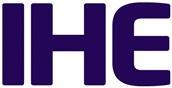 IHE PharmacyTechnical Framework SupplementCommunity Medication Prescription and Dispense (CMPD)Rev. 1.9 – Trial Implementation Date:			August xx, 2021Author:		IHE Pharmacy Technical CommitteeEmail:			pharmacy@ihe.netPlease verify you have the most recent version of this document. See here for Trial Implementation and Final Text versions and here for Public Comment versions.ForewordThis is a supplement to the future IHE Pharmacy Technical Framework. Each supplement undergoes a process of public comment and trial implementation before being incorporated into the volumes of the Technical Frameworks.This supplement is published on January xx, 2020 for trial implementation and may be available for testing at subsequent IHE Connectathons. The supplement may be amended based on the results of testing. Following successful testing it will be incorporated into the forthcoming Pharmacy Technical Framework. Comments are invited and may be submitted at http://www.ihe.net/Pharmacy_Public_Comments.This supplement describes changes to the existing technical framework documents. “Boxed” instructions like the sample below indicate to the Volume Editor how to integrate the relevant section(s) into the relevant Technical Framework volume.Amend Section X.X by the following:Where the amendment adds text, make the added text bold underline. Where the amendment removes text, make the removed text bold strikethrough. When entire new sections are added, introduce with editor’s instructions to “add new text” or similar, which for readability are not bolded or underlined.General information about IHE can be found at http://www.ihe.net.Information about the IHE Pharmacy domain can be found at http://ihe.net/IHE_Domains.Information about the organization of IHE Technical Frameworks and Supplements and the process used to create them can be found at http://ihe.net/IHE_Process and http://ihe.net/Profiles.The current version of the IHE Pharmacy Technical Framework can be found at http://ihe.net/Technical_Frameworks.CONTENTSIntroduction	5Open Issues and Questions	6Closed Issues	6Volume 1 – Integration Profiles	81.n Copyright Permission	82.5 Dependencies among Integration Profiles	82.7 History of Annual Changes	84 Community Medication Prescription and Dispense Integration Profile	104.1 Actors/ Transactions	114.1.1	Actors	154.1.2 Transactions	184.2 CMPD Integration Profile Options	224.2.1 Provision of Medication List Option	234.2.2 Persistence of Retrieved Documents Option	234.2.3 Medication Treatment Planning Option	234.2.4 Workflow Management Option	244.2.5 Query Pharmacy Documents over MHD Option	244.3 CMPD Actor Groupings and Profile Interactions	244.4 CMPD Process Flow	244.4.1 Use Case community pharmacy-active substance, publish & pull (Scenario 1: “Including validation step, but not including planning and administration”)	254.4.2 Use Case community pharmacy-active substance, publish & pull (Scenario 2: “Including planning and administration, but not including validation step”)	284.4.3 Use Case: Physician requests Medication List	324.4.4 Use Case: Physician changes/cancels or suspends an unfilled prescription	334.4.5 Use Case: Physician changes/stops or suspends the treatment with an already dispensed medication	344.4.6 Use Case: Physician documents a medication-related issue after a chemotherapy medication was administered	364.5 CMPD Security Considerations	374.6 CMPD Implementation Scenarios	374.6.1 Usage of CMPD in a “single-domain” scenario	374.6.2 Usage of CMPD in a “multi-domain” scenario	49Appendices to General Introduction	58Appendix A – Actor Summary Definitions	58Appendix B – Transaction Summary Definitions	59Volume 2 – Transactions	603.0 IHE Transactions	603.1 Query Pharmacy Documents [PHARM-1]	603.1.1 Scope	603.1.2 Use Case Roles	613.1.3 Referenced Standard	613.1.4 Messages	623.1.5 Security Considerations	1013.2 Query Pharmacy Documents over MHD [PHARM-5]	1053.2.1 Scope	1053.2.2 Use Case Roles	1063.2.3 Referenced Standard	1063.2.4 Messages	1073.1.5 Security Considerations	1254	Workflow Definitions	1304.1	Community Medication Prescription and Dispense Workflow Definition (CMPD-WD)	1304.1.1	Actors and Grouping	1304.1.2	XDW Workflow Document – Common Attributes	1314.1.3	Workflow Task Definition	132Glossary	153IntroductionThe Community Medication Prescription and Dispense Integration Profile (CMPD) describes the process of prescription, validation, dispense and administration of medication in the community domain. This document is a detailed description of the generic implementation structure defined in the Common Parts document.In general, the medication business process consists of five distinct processes, which have to be connected through interactions that transfer information and/or guide the workflow. The following figure shows this flow:In the Community Pharmacy domain, the processes of “Planning”, “Prescription”, “Pharmaceutical Advice”, “Dispense” and “Administration” are covered by the Community Medication Prescription and Dispense Profile.The CMPD Profile is intended to be used in the context of the Pharmacy Content Profiles:Community Medication Treatment Plan (MTP)Community Prescription Supplement (PRE)Community Pharmaceutical Advice Supplement (PADV)Community Dispense Supplement (DIS)Community Medication Administration (CMA)Community Medication List (PML)These Content Profiles are based on the Patient Care Coordination (PCC) Technical Framework and define the semantic of the payload transported by the CMPD Profile.This supplement also references other documents. The reader should have already read and understood these documents:PHARM Common parts documentIT Infrastructure Technical Framework Volume 1IT Infrastructure Technical Framework Volume 2IT Infrastructure Technical Framework Volume 3HL7® and other standards documents referenced in this documentOpen Issues and QuestionsGrouping of XDW with the Community Pharmacy Manager: What, if the client-side actors (Prescription Placer, Pharmaceutical Adviser, Medication Dispenser) are not allowed to manage the workflow and this should be done by the CPM.Closed IssuesQuestion: Should be medication processes message or document-based? Decision at F2F meeting in Bordeaux (15./16.04.2010): Community domain is document based with XDS as persistence layer, Hospital domain will be message-based.Clarification to whitepaper: In community domain, the term “repository” in the whitepaper is intended to be interpreted as a technical system for persisting documents implementing XDS transactions as interface. XDS registry/repository systems as well as database or other persisting systems are likely to be used for this purpose.Changes to whitepaper: “Consumer” actors will be removed because they are just relaying transactions (don’t implement any own transactions). Sequence diagrams have been adapted.The transient aspects of “Ordering” are excluded in the profile. This should be generally discussed together with ITI in conjunction with all other “Ordering/Workflow” topics (e.g., Lab, Referral, etc.). (see CP-PHARM-018_v5)The profile does not yet include the process step of getting the “current medication”, which is needed for checking interactions (ICAs) to the prescribed item.This issue is closed since the introduction of PML.Volume 1 – Integration Profiles1.n Copyright PermissionAdd the following to Sections 1.n:Health Level Seven, Inc. has granted permission to the IHE to reproduce tables from the HL7 standard. The HL7 tables in this document are copyrighted by Health Level Seven, Inc. All rights reserved. Material drawn from these documents is credited where used.2.5 Dependencies among Integration ProfilesAdd the following to Table 2-1Add the following section to Section 2.72.7 History of Annual ChangesThe 2018-2019 cycle of IHE Pharmacy initiative introduced the notion of “provisional prescription”, for handling scenarios like a patient going to a community pharmacy and asking for dispense on a prescription he or she will get the day after. The selected implementation aims at minimizing the impact on existing implementations while offering a solution to such common situations respecting the spirit of the CMPD workflow.In the 2017-2018 cycle of the IHE Pharmacy initiative, the following major changes were introduced to this supplement (please see the list of this year’s change proposals for the complete set of changes at ftp://ftp.ihe.net/Pharmacy/Technical_Framework/CP%20Overview):“Medication Administration” has been added to the CMPD process. See new Community Medication Administration (CMA) Profile for the Content definition.All references regarding a “filtering/relaying capability” of the Community Pharmacy Manager have been removed. No such capability is defined at the CPM actor anymore and have also been removed from CMPD implementation scenarios.The description of the Query Pharmacy Documents (PHARM-1) transaction has been extensively overworked for more precise definition of the expected return of the different queries and better readability. Ambiguities have been clarified.Workflow definitions chapter 4 has been extensively overworked for better readability and alignment to the current version of the XDW Profile.Add Section 44 Community Medication Prescription and Dispense Integration ProfileThe Community Medication Prescription and Dispense Integration Profile (CMPD) describes the process of planning, prescription, validation, dispense and administration of medication in the community domain.In general, the medication business process consists of five distinct processes, which have to be connected through interactions that transfer information and/or guide the workflow. The following figure shows this flow:Figure 4-1: Medication Planning, Prescription, Dispense and Administration ProcessThe CMPD Profile is intended to be used in the context of the Pharmacy Content Profiles:Community Medication Treatment Plan (MTP)Community Prescription Supplement (PRE)Community Pharmaceutical Advice Supplement (PADV)Community Dispense Supplement (DIS)Community Medication Administration (CMA)Community Medication List (PML)These Content Profiles are based on the Patient Care Coordination (PCC) Technical Framework and define the semantic of the payload transported by the CMPD Profile.4.1 Actors/ TransactionsFigure 4.1-1 shows the actors directly involved in the Community Medication Prescription and Dispense Integration Profile and the relevant transactions between them. Other actors that may be indirectly involved due to their participation in the XDS integration profiles, etc., are not necessarily shown.Figure 4.1-1: Community Medication Prescription and Dispense Actor DiagramTable 4.1-1 lists the transactions for each actor directly involved in the Community Medication Prescription and Dispense Profile. In order to claim support of this Integration Profile, an implementation must perform the required transactions (labeled “R”). Transactions labeled “O” are optional. A complete list of options defined by this Integration Profile and that implementations may choose to support is listed in Volume 1, Section 4.2.Table 4.1-1: Community Medication Prescription and Dispense Integration Profile - Actors and TransactionsActors4.1.1.1 Community Pharmacy ManagerThe role of this actor consists in providing the business logic for status management and other purposes. It may also serve as provider of the business logic for creating the Medication List if “Provision of Medication List” Option is supported.It provides special query-transactions which consuming actors (Medication Treatment Planner, Prescription Placer, Pharmaceutical Adviser, Medication Dispenser or Medication Administration Performer) use for reducing the amount of data flowing to them. They return just “relevant” information for specific purposes (e.g., returning just all “active” prescriptions ready for being validated or dispensed together with all related documents).Furthermore it may provide special query-transactions which consuming actors (Medication Treatment Planner, Prescription Placer, Pharmaceutical Adviser, Medication Dispenser or Medication Administration Performer) use to request a Medication List to a patient. Fulfilling the request the actor gathers and assembles Medication Treatment Plan-, Prescription-, Dispense and Medication Administration Items to a Community Medication List document according to the “Community Medication List” (PML) Profile. Subsequently this resulting document is returned to the requesting actor. For this functionality this actor acts as an ITI On-Demand Document Source as described in the “On-Demand documents” supplement.This actor is usually a system actor without human participation.4.1.1.2 Medication Treatment PlannerThe main role of this actor consists in adding a new Medication Treatment Plan Item. It sends the cancelation of the planned item or its discontinuation, as well. In order to fulfill this task, the Medication Treatment Planner retrieves the current set of planned medications of the patient.4.1.1.3 Prescription PlacerThe main role of this actor consists in placing the prescription (initial or modified in case of a substitution of invalidation, for example). It sends the cancelation of the prescription or its discontinuation, as well. In order to fulfill this task, the Prescription Placer retrieves the current treatment of the patient and medication already dispensed recently.4.1.1.4 Pharmaceutical AdviserThis actor is responsible for the validation of prescriptions from a pharmacist’s perspective. Therefore, it receives the initial prescription, validates it and sends it back (accepted, cancelled, modified, substitution of pharmaceutical product); therefore it provides the pharmaceutical advice. To perform this task it checks the current treatment.Pharmaceutical Advisers (e.g., automated ICA check modules) may also provide “draft” advices which don’t affect the status of a prescription but serve as a foundation for the advice performed by another Pharmaceutical Adviser.Pharmaceutical Advisers may also review or manage medication treatment plan, prescription or dispenses – e.g., adding comments related to the medication, modifying the dosage or stopping a medication.Pharmaceutical Adviser role may also be undertaken by a prescriber in order to validate (approve, cancel, modify, substitute) a prescription containing provisional Prescription Items. Prescriptions containing provisional Prescription Items may be issued in many cases, for example, in the situation where expected prescriptions of long-care or elderly patients are prepared by the caring facility to the prescriber, or the situation where the pharmacist dispenses medications before the formal prescription has been issued (which requires the issuing of a prescription containing provisional Prescription Items by the pharmacist to establish the links between the (later issued) formal prescription and this dispense. Prescriptions containing provisional Prescription Items have to be handled by the Community Medication Prescription and Dispense Actor according to Workflow scenario 1 described in Section 4.4 even if the domain operates according to Workflow scenario 2.4.1.1.5 Medication DispenserThis actor is responsible for the process of dispensing medication to the patient, e.g., fulfilling the prescription and/or a treatment plan. Therefore it produces the information on the medication dispensed to the patient. In order to achieve this, it may receive prescriptions already validated and underlying treatment plans, if available. It also confirms drug availability for administration and it may receive the administration plan and/or administration reports. This actor may be implemented as the point of sale software of a community pharmacy or the hospital pharmacy module of a hospital information system. The human actor behind this system actor is usually a pharmacist or a pharmacist assistant.4.1.1.6 Medication Administration PerformerThis actor is responsible for the process of administering medication to the patient, e.g., fulfilling the prescription and/or a treatment plan. Therefore it produces the information on the medication administered to the patient. In order to achieve this, it may receive dispense records of the medication to administer and underlying prescriptions and a treatment plans, if available. It also confirms drug availability for administration and it may receive the administration plan and/or previous administration reports. This actor may be implemented as the point of sale software of a community pharmacy or the hospital pharmacy module of a hospital information system. The human actor behind this system actor is usually a physician or nurse.4.1.1.7 Repository actorsFormally the Community Pharmacy process defines different “repositories” for Medication Treatment Plans, Prescriptions, Pharmaceutical Advices, Dispenses and Medication Administrations, but they shall be seen as abstract repository-roles for persisting the appropriate document types the documents, not as XDS repositories defined in the “Cross Document Sharing” (XDS) Integration Profile of the ITI Technical Framework.This profile rather makes use of the XDS Profile for defining abstract XDS registry and repository actors for modeling the abstract repository-roles for real implementations.Description of the abstract repository-roles:Medication Treatment Plan RepositoryThis repository contains the medication added to the patient’s plan from the Medication Treatment Planner and may receive updates to the current planning (cancelations, changes, etc.). It provides information about the planned medication to other actors such as the Community Pharmacy Manager.Prescription RepositoryThis repository contains the medication prescribed to the patient from the Prescription Placer and may receive updates to the current treatment (cancelations, changes, etc.). It provides information about the prescribed medication to other actors such as the Community Pharmacy Manager.Pharmaceutical Advice RepositoryThis repository contains the pharmaceutical advice issued by the Pharmaceutical Adviser (typically but not always a pharmacist). It provides this information to other actors such as the Community Pharmacy Manager.Dispensed Medication RepositoryThis repository contains the medication actually dispensed to the patient; this information is received from the Medication Dispenser. It provides the dispensed medication of the patient to other actors such as the Community Pharmacy Manager.Administered Medication RepositoryThis repository contains the medication actually administered to the patient; this information is received from the Medication Administration Performer. The Administered Medication Repository provides the administered medication of the patient to other actors such as the Community Pharmacy Manager.Conforming to the ITI XDS Technical Framework, registry actors are used for storing metadata of the submitted documents, the repository actors store the actual documents.Implementation scenarios in real-world projects will most likely differ from the topology of having exactly three repositories. They may vary from single XDS affinity domain scenarios with just one registry/repository system for storing all document-types to most complex scenarios including many different XDS affinity domains for covering the organizational and strategic need of separation of the participating parties (e.g., Prescribers and Pharmacists).All mechanisms defined in the XDS Integration Profile for accessing XDS Registry/Repository systems apply and may be used for communicating, e.g., “Cross Community Access” (XCA).4.1.2 Transactions4.1.2.1 Query Pharmacy Documents This transaction defines how a querying actor has to query the Community Pharmacy Manager for Community Medication Treatment Plans (MTP), Community Prescriptions (PRE), Community Dispenses (DIS) and administrations (CMA) and their related documents. Related documents may be Community Prescription (PRE)-, Community Dispense (DIS)-, Community Medication Administration (CMA)- and Community Pharmaceutical Advice (PADV) documents.Querying actors may be:Medication Treatment PlannerPrescription PlacerPharmaceutical AdviserMedication DispenserMedication Administration PerformerThis transaction provides a set of specialized queries:(1) Specialized queries allow the finding of certain kind of documents and their related documents for specific purposes (e.g., for validation, for dispense, etc.).These are:FindMedicationTreatmentPlans (if “Medication Treatment Planning” Option is supported)Find planned medication documents and their related documentsFindPrescriptionsFind prescription documents and their related documentsFindDispensesFind dispense documents and their related documentsFindMedicationAdministrationsFind administered medication documents and their related documentsFindPrescriptionsForValidationFind prescriptions and their related documents containing Prescription Items ready to be validatedFindPrescriptionsForDispenseFind prescriptions and their related documents containing Prescription Items ready to be dispensedThe last two queries can be parameterized to…… either check the status of a given prescription (e.g., if the patient shows the printed prescription to the operator and the prescription ID can be read off it).
In this case the ID of the given prescription is set in the query parameters - if the prescription is in the requested status (e.g., “ready for dispense”) it shows up in the query result (together with its related documents); otherwise the query result is empty which indicates that the given prescription is not in the requested status.… or to search for prescriptions which are in a specific status (e.g., if the patient has no printed prescription and the implementation allows searching for prescriptions).
In this case the query returns all prescriptions which are in the requested status (e.g., “ready for dispense”). The operator can choose and pick the right one.(2) A query for requesting the Medication List, if “Provision of Medication List” Option is supported.This is:FindMedicationListFind the Medication List to a patient.4.1.2.2 Registry Stored QueryThis transaction is used by a Medication Treatment Planner, Prescription Placer, Pharmaceutical Adviser, Medication Dispenser or Medication Administration Performer Actor to a registry actor (Medication Treatment Plan/Prescription/Pharmaceutical Advice/Dispensed Medication/Administered Medication registry) in order to query for Community Medication Treatment Plan-, Community Prescription-, Community Pharmaceutical Advice-, Community Dispense- or Community Medication Administration documents based on the querying actor’s query parameters.See the XDS Integration Profile of the ITI Technical Framework for a detailed description of this transaction (ITI TF2a: 3.18).4.1.2.3 Provide and Register Document Set-bThis transaction is sent by a Medication Treatment Planner, Prescription Placer, Pharmaceutical Adviser, Medication Dispenser or Medication Administration Performer Actor to a repository actor (Medication Treatment Plan/Prescription/Pharmaceutical Advice/Dispensed Medication/Administered Medication Repository) in order to submitting one or more Community Medication Treatment Plan-, Community Prescription-, Community Pharmaceutical Advice-, Community Dispense- or Community Medication Administration documents. See the XDS Integration Profile of the ITI Technical Framework for a detailed description of this transaction (ITI TF2b: 3.41).4.1.2.4 Retrieve Document SetThis transaction is sent by a Medication Treatment Planner, Prescription Placer, Pharmaceutical Adviser, Medication Dispenser or Medication Administration Performer Actor to a repository actor (Medication Treatment Plan/Prescription/Pharmaceutical Advice/Dispensed Medication/Administered Medication Repository) or the Community Pharmacy Manager Actor in order to retrieve one or more Community Medication Treatment Plan-, Community Prescription-, Community Pharmaceutical Advice-, Community Dispense- or Community Medication Administration documents.See the XDS Integration Profile of the ITI Technical Framework for a detailed description of this transaction (ITI TF2b: 3.43).4.2 CMPD Integration Profile OptionsOptions that may be selected for this Integration Profile are listed in the Table 4.2-1 along with the actors to which they apply. Dependencies between options when applicable are specified in notes.Table 4.2-1: Community Medication Prescription and Dispense - Actors and Options4.2.1 Provision of Medication List OptionA Community Pharmacy Manager implementing this option offers the ability to query for a Medication List and return an on-demand created version of the Medication List document. A Medication Treatment Planner-, Prescription Placer-, Pharmaceutical Adviser-, Medication Dispenser, Medication Administration Performer Actor implementing this option offers the ability to query for a Community Medication List and interpret its content according to the PML Profile. See use case described in Volume 1, Section 4.4.3.4.2.2 Persistence of Retrieved Documents OptionA Community Pharmacy Manager implementing this option offers the ability to persist the returned on-demand created version of the Community Medication List document when querying for a Medication List. This option requires the “Provision of Medication List” Option to be implemented. See use case described in Volume 1, Section 4.4.3 and ITI TF-1: 10.2.7.4.2.3 Medication Treatment Planning OptionA Community Pharmacy Manager implementing this option offers the ability to query for Medication Treatment Plans and to return the query result. A Medication Treatment Plan Placer-, Prescription Placer-, Pharmaceutical Adviser-, Medication Dispenser- or Medication Administration Performer implementing this option offers the ability to query for Medication Treatment Plans and interpret their content according to the MTP Profile. See use case described in Volume 1, Section 4.4.2.4.2.4 Workflow Management OptionAn actor implementing this option offers the ability to manage workflow according to the Workflow Definitions described in Volume 2, Section 4.4.3 CMPD Actor Groupings and Profile InteractionsTable 4.3-1 CMPD Actor GroupingsNote: All five actors shall also be able to consume Community Medication Treatment Plan, Community Prescription, Community Pharmaceutical Advice, Community Dispense, and Community Medication Administration documents in order to determine the status of Prescription Items.4.4 CMPD Process FlowCurrent implementations of the community pharmacy process (plan, prescribe, dispense and administer medication) may be categorized in two different alternatives.The first alternative is the so-called publish & pull. In this model, generally speaking, information is generated by a placer type actor (Medication Treatment Planner, Prescription Placer, Pharmaceutical Adviser, Medication Dispenser or Medication Administration Performer) and stored by means of a repository type actor. Other actors retrieve data by pulling it from repositories. This approach may apply to health systems where information is accessed on a centralized basis and, therefore, is made available to a collective of potential users (such as prescriptions available for dispense in any community pharmacy).The alternative approach is the direct push model where information is sent directly to the actor intended to use it (e.g., prescriptions sent directly to the pharmacy named by the patient) and therefore no information is stored on a centralized basis. This model focuses on direct communication instead of availability to (more) potential users.The current revision of the Integration Profile covers use cases relying on the publish & pull model only.Workflow scenariosThe CMPD Process Flow can be principally differentiated in two basic workflow scenarios, one including a validation step by a Pharmaceutical Adviser and another excluding it:Scenario 1: Including a validation step by a Pharmaceutical AdviserScenario 2: Not including a validation step by a Pharmaceutical AdviserA domain using CMPD has to define in which workflow scenario it operates. If Workflow Scenario 2 is selected, it shall apply on all prescriptions, except those containing provisional Prescription Items for which Workflow Scenario 1 applies. If Scenario 1 is selected, it shall apply the same way to all prescriptions including prescriptions containing provisional Prescription Items.Any software implementations of the CMPD Profile have to be able to operate in both workflow scenarios.4.4.1 Use Case community pharmacy-active substance, publish & pull (Scenario 1: “Including validation step, but not including planning and administration”)The purpose of this use case is to illustrate the prescription-dispense process in community pharmacy when the prescriber orders an active-substance (generic) medicine in the publish & pull model.The process of this use case includes the validation step performed by a Pharmaceutical Adviser.Note: The optional initial planning and the documentation of the administration of the medication would be eligible to be included in this scenario steps, but are not represented here in order to limit complexity. Inclusion of those two steps can be seen in the second scenario.The following diagram shows the workflow of this use case and illustrates the overall context of … (workflow) tasksOrdering, Validation, Dispensation… which actor performs the taskPrescription Placer, Pharmaceutical Adviser, Medication Dispenser… the conditions leading to the next taskIn some cases depending on the outcome of the pharmaceutical validation documented in a Community Pharmaceutical Advice document (see PADV Profile)… on which task-transition each query of transaction [PHARM-1] is used and which business rule it has to followFindPrescriptionsForValidation (by the Pharmaceutical Adviser)FindPrescriptionsForDispense (by the Medication Dispenser)Figure 4.4.1-1: Scenario 1: Overall context of the workflowThis workflow is implicitly specified by the narrative descriptions in both this profile as well as in the Community Pharmaceutical Advice Profile.Note that software implementations shall be able to perform it in any case, whether or not actors are grouped with option “Workflow Management” (grouping with that option does not change the actual workflow, it just allows “technical” workflow management).Please refer to:Community Medication Prescription and Dispense (CMPD) ProfileVolume 2, Section 3.1.4.1.2.1.1.5 FindPrescriptionsForValidationVolume 2, Section 3.1.4.1.2.1.1.6 FindPrescriptionsForDispenseIn case of grouping with XDW: Volume 2, Section 4 Workflow DefinitionsCommunity Pharmaceutical Advice (PADV) ProfileVol. 2, Section 6.3.4.3.3.6 Status CodeVol. 2, Section 6.3.4.3.3.4 Observation Code4.4.1.1 Story BoardJohn Doe attends a consultation to his general practitioner, GP, because he is experiencing some breathing difficulty. The practitioner examines John and prescribes the active substance “Fenoterol” in his “Prescription Placer” software. The prescription is electronically sent to the “Prescription Repository”.Since prescriptions are available to a wide range of pharmacies, John picks the pharmacy closest to his office. The pharmacist asks for John’s health card in order to retrieve the patient’s active prescriptions. Since John also suffers from arthritis he has been prescribed Ibuprofen. The pharmacists checks for interactions and finds nothing outstanding. The information on the pharmaceutical advice is electronically sent to the “Pharmaceutical Advice Repository”.He consults his inventory and picks Berotec® which is in the range of prices approved by the health system. He gives out this medicine to the patient and records the transaction in the “Medication Dispenser”. The information on the medication dispensed is electronically sent to the “Dispensed Medication Repository”.4.4.1.2 Sequence DiagramThe following diagram represents the sequence of data exchanged between “system actors” involved in this use case.Figure 4.4.1.2-1: Use Case community pharmacy-active substance, publish & pull - Process Flow (Scenario 1)This diagram illustrates the complete workflow of the prescription of a medication, the successful validation of the Prescription Item and the dispense of the medication (Scenario 1).4.4.2 Use Case community pharmacy-active substance, publish & pull (Scenario 2: “Including planning and administration, but not including validation step”)The purpose of this use case is to illustrate the planning-prescription-dispense-administration process in community pharmacy when the prescriber first plans an active substance (generic) medicine and  then orders it in the publish & pull model.The process of this use case does not include the validation step performed by a Pharmaceutical Adviser.The following diagram shows the workflow of this use case and illustrates the overall context of … (workflow) tasksPlanning, Ordering, Dispense, Administration… which actor performs the taskMedication Treatment Planner, Prescription Placer, Medication Dispenser, Medication Administration Performer… the conditions leading to the next task… on which task-transition each query of transaction [PHARM-1] is used and which business rule it has to followFindMedicationTreatmentPlans  (by the Prescription Placer)FindPrescriptionsForDispense (by the Medication Dispenser)FindDispenses (by the Medication Administration Performer)Figure 4.4.2-1: Scenario 2: Overall context of the workflowThis workflow is implicitly specified by the narrative descriptions in this profile.Note that software implementations shall be able to perform it in any case, whether or not actors are grouped with option “Workflow Management” (grouping with that option does not change the actual workflow, it just allows “technical” workflow management).Please refer to:Community Medication Prescription and Dispense (CMPD) ProfileVolume 2, Section 3.1.4.1.2.1.1.1 FindMedicationTreatmentPlansVolume 2, Section 3.1.4.1.2.1.1.6 FindPrescriptionsForDispenseVolume 2, Section 3.1.4.1.2.1.1.3 FindDispensesIn case of grouping with XDW: Volume 2, Section 4 Workflow Definitions4.4.2.1 Story BoardJohn Doe attends a consultation to a physician, because he wants a treatment of his drug-addiction. The physician examines John and decides to add John to a drug-substitution program on Methadone. He adds “Methadone” to the planned medications in his “Medication Treatment Plan Planner” software. The new planned medication “Methadone” is electronically sent to the “Medication Treatment Plan Repository”. As a prescription is required for getting this medication from the pharmacy, the physician also prescribes “10mg Methadone” as repeatable prescription in his “Prescription Placer” software. The prescription is electronically sent to the “Prescription Repository”.Regulations according to the drug-substitution therapy require the medication to be taken by the patient directly in the dispensing pharmacy so that the pharmacist witnesses the intake and is able to electronically document the administration.After the patient is entering the pharmacy and hands out the prescription to the pharmacist, the pharmacist dispenses the medication to the patient in a “ready-to-be-taken” form.The patient drinks the Methadone solution in front of the pharmacist and the pharmacist documents the administration act in his “Medication Administration Performer” software. The documentation of the administration is electronically sent to the “Administered Medication Repository”.4.4.2.2 Sequence DiagramThe following diagram represents the sequence of data exchanged between “system actors” involved in this use case.Figure 4.4.2.2-1: Use Case community pharmacy-active substance, publish & pull - Process Flow (Scenario 2)This diagram illustrates the complete workflow of the planning, prescription, dispense and administration of the medication without validation (Scenario 2).4.4.3 Use Case: Physician requests Medication ListThe purpose of this use case is to illustrate the process of requesting the Medication List by a physician. This requires the support of the “Provision of Medication List” Option at the Community Pharmacy Manager.4.4.3.1 Story BoardJohn Doe attends a consultation to his general practitioner, GP, because he is experiencing some breathing difficulty. The practitioner examines John and wants to prescribe the active substance “Fenoterol” in his “Prescription Placer” software.To ensure that there are no conflicts between the new medication and the patient’s current medication status, the physician requests the Medication List.The Prescription Placer uses transaction Query Pharmacy Document [PHARM-1] with query “FindMedicationList” to query the Medication List at the Community Pharmacy Manager.The Community Pharmacy Manager queries the registry for the on-demand document entry of the Medication List to this patient. In case this query does not return a valid result, the Community Pharmacy Manager uses transaction “Register On-Demand Document” [ITI-61] to register the Community Medication List On-Demand Document. Either the found or just created Document Entry will be returned to the calling Prescription Placer.The Prescription Placer now uses transaction “Retrieve Document Set” [ITI-43] to retrieve the actual Community Medication List Document from the Community Pharmacy Manager. The Community Pharmacy Manager uses ITI XDS transactions to query and retrieve Community Medication Treatment Plan-, Community Prescription-, Community Pharmaceutical Advice-, Community Dispense- and Community Medication Administration Documents from the repositories in order to assemble the Community Medication List Document. Once the document is assembled it returns the document to the calling Prescription Placer. If the “Persistence of Retrieved Documents” Option is used the returned document is also provided and registered in the registry/repository backend.4.4.3.2 Sequence DiagramThe following diagram represents the sequence of data exchanged between “system actors” involved in this use case.Figure 4.4.3-1: Use Case Physician requests Medication List - Process FlowThis diagram illustrates the complete workflow of the process of requesting the Medication List.4.4.4 Use Case: Physician changes/cancels or suspends an unfilled prescriptionThe purpose of this use case is to illustrate the process of changing/canceling or suspending an unfilled prescription by a physician.4.4.4.1 Story BoardAfter getting Fenoterol prescribed by a physician, the patient John Doe, not having the medication dispensed by the pharmacy yet, re-visits the physician on the next day because the illness had improved. The patient has not yet received the prescribed medication at a pharmacy.The physician performs another physical examination to confirm the improved health status and decides to amend the original prescription of Fenoterol by either changing it (e.g., to keep the medication, but with a lower dosage), canceling it (because it’s not needed anymore) or suspend it (to observe the further course of the illness with the intention to decide later if the medication shall be given or canceled).The physician issues a Community Pharmaceutical Advice document to record the command and instructs the patient.4.4.4.2 Sequence DiagramThe following diagram represents the sequence of data exchanged between “system actors” involved in this use case.Figure 4.4.4-1: Use Case: Physician changes/cancels or suspends an unfilled prescription4.4.5 Use Case: Physician changes/stops or suspends the treatment with an already dispensed medicationThe purpose of this use case is to illustrate the process of changing/stopping or suspending the treatment with an already dispensed medication by a physician.4.4.5.1 Story BoardAfter getting a prescription for Fenoterol by a physician, the patient John Doe has the medication dispensed by the pharmacy. The patient takes the medication for seven days. He then re-visits the physician because the illness had improved.The physician performs another physical examination to confirm the improved health status and decides to amend the treatment with Fenoterol by either changing it (e.g., with a lower dosage), stopping it (because it’s not needed anymore) or suspending it (e.g., to observe the further course of the illness with the intention to decide later if the medication shall be continued or stopped).The physician issues a Community Pharmaceutical Advice document to record the command and instructs the patient.4.4.5.2 Sequence DiagramThe following diagram represents the sequence of data exchanged between “system actors” involved in this use case.Figure 4.4.5-1: Use Case: Physician changes/stops or suspends the treatment with an already dispensed medication4.4.6 Use Case: Physician documents a medication-related issue after a chemotherapy medication was administeredThe purpose of this use case is to illustrate the process of documenting a medication-related issue to an administered chemotherapy medication.4.4.6.1 Story BoardThe patient John Doe is subject to a chemotherapy treatment. After getting a chemotherapy medication administered by a nurse and the administration act was fully documented, the patient goes home, but since he felt very bad, she returns to the outpatient department of the hospital and faints while waiting for her oncologist.After arrival, the oncologist performs a physical examination and recognizes a potential relation of this issue to the just administered chemotherapy medication. The oncologist issues a Community Pharmaceutical Advice document related to the documented administration to document this potential medication-related issue.4.4.6.2 Sequence DiagramThe following diagram represents the sequence of data exchanged between “system actors” involved in this use case.Figure 4.4.6-1: Use Case: Physician documents a medication-related issue after a chemotherapy medication was administered4.5 CMPD Security ConsiderationsRelevant XDS Affinity Domain Security background is discussed in the XDS Security Considerations Section (see ITI TF-1: 10.7).4.6 CMPD Implementation ScenariosThe following section describes several implementation scenarios for the Community Medication Prescription and Dispense Integration Profile.The planning, prescription and dispense process of real-world projects involves several parties acting in the different abstract roles (Medication Treatment Planner, Prescription Placer, Pharmaceutical Adviser, Medication Dispenser, Medication Administration Performer). The Medication Treatment Planner and Prescription Placer roles are usually taken by physicians; the Pharmaceutical Adviser and Medication Dispenser role is usually taken by pharmacists; the Medication Administration Performer role may be taken by physicians or nurses, which all are usually organized in different organizations.This results in a wide variety of implementation requirements together with the need of not only organizational but also technical separation of systems. Physicians may want to store plans, prescriptions and administrations in another repository other than where pharmacists store dispenses or nurses store administrations. In a strict separation even the use of separate IHE affinity domains is required to arrange a throughout distinct scenario. CMPD was designed to be used in either single-domain or multi-domain scenarios to fit to these requirement.Any political intended separation has to be technically bridged at one point otherwise a common planning, prescription and dispense process cannot be established. To minimize the possible points of contact between the domains the Community Pharmacy Manager was introduced.Explanation to the diagrams used in the following implementation scenario sections:Dotted lines mean separation of concernsDifferent background colors mean different XDS affinity domains4.6.1 Usage of CMPD in a “single-domain” scenarioThe descriptions of CMPD in the previous sections are aligned to the usage of the profile in a scenario where all actors are hosted in a single XDS Affinity domain.Operating within a single XDS Affinity domain is the most simple implementation scenario and has several benefits, like e.g., that just one registry holds any document metadata, which eases query, retrieving and publishing of documents, etc.On the other hand a simple scenario like this may not be applicable to scenarios in reality, where organizational, strategical or political reasons require more separation between the participating parties (physicians, pharmacists).The following diagram shows a simple example of a single-domain implementation scenario to demonstrate the capabilities of CMPD.Note: The “Administration” level (Medication Administration Performer) aligns with the principle as shown and is not included in this scenario in the interest of simplicity.Description of the example scenarioThe group of Medication Treatment Planners, Prescription Placers, Pharmaceutical Advisers and Medication Dispensers are altogether located in one XDS affinity domain. Each group stores its documents in its own dedicated repository, but all use the same document registry of the affinity domain.4.6.1.1 Demonstration of use case 1 in example scenario (simple)Step 1: Medication Treatment Planner creates a planThe Medication Treatment Plan is submitted to the appropriate Medication Treatment Plan repository.Step 2: Prescription Placer queries the planThe Prescription Placer queries the plan by using transaction PHARM-1, query “FindMedicationList” in order to retrieve active Medication Treatment Plan Items.The CPM queries the common XDS domain registry for Community Medication Treatment Plan- and Community Pharmaceutical Advice documents. Then it retrieves all these documents from the appropriate document repositories.After retrieving it does linking of the documents by their document IDs and determines the status of each medication treatment plan. It applies appropriate filtering according to the semantic question “Ready for prescription” (i.e., “Active”) and returns just “relevant” document UUIDs to the Prescription Placer, which proceeds with step 3.Step 3: Prescription Placer retrieves the documents of the query resultThe Prescription Placer asks the CPM to retrieve all documents identified by the returned document UUIDs from the according document repositories.The Prescription Placer (as a machine) parses and relinks the returned documents by their document IDs. Then the system or the human operator performs the selection of medication treatment plans to prescribe and proceeds with step 4.Step 4: Prescription Placer creates a prescriptionThe Community Prescription document is submitted to the appropriate Prescription Repository.Step 5: Pharmaceutical Adviser queries the prescriptionThe Pharmaceutical Adviser queries the prescription by using transaction PHARM-1, query “FindPrescriptionsForValidation”.The CPM queries the common XDS domain registry for prescription, pharmaceutical advice and dispense documents. Then it retrieves all these documents from the appropriate document repositories.After retrieving it does linking of the documents by their document IDs and determines the status of each prescription. It applies appropriate filtering according to the semantic question “for Validation” and returns just “relevant” document UUIDs to the Pharmaceutical Adviser, which proceeds with step 6.Step 6: Pharmaceutical Adviser retrieves the documents of the query resultThe Pharmaceutical Adviser asks the CPM to retrieve all documents identified by the returned document UUIDs from the according document repositories.The Pharmaceutical Adviser (as a machine) parses and relinks the returned documents by their document IDs. Then the system or the human operator performs validation and proceeds with step 7.Step 7: Pharmaceutical Adviser submits a pharmaceutical adviceAfter the validation step the outcome of the validation is documented in a Community Pharmaceutical Advice document. This document is submitted to the appropriate Pharmaceutical Advice Repository.Step 8: Medication Dispenser queries the prescriptionThe Medication Dispenser queries the prescription by using transaction PHARM-1, query “FindPrescriptionsForDispense”.Analog to step 5, the CPM queries the XDS domain registry for prescription, pharmaceutical advice and dispense documents. Then it retrieves all these documents from the appropriate document repositories.After retrieving it performs linking of the documents by their document IDs and determines the status. It applies appropriate filtering according to the semantic question “for Dispense”, and returns just “relevant” document UUIDs to the Medication Dispenser, which proceeds with step 9.Step 9: Medication Dispenser retrieves the documents of the query resultThe Medication Dispenser asks the CPM to retrieve all documents identified by the returned document UUIDs from the according document repositories.The Medication Dispenser (as a machine) parses and relinks the returned documents by their document IDs. Then the human operator performs the dispense and proceeds with step 10.Step 10: Medication Dispenser submits a dispenseAfter the dispense has taken place it is documented in a Community Dispense document. This document is submitted to the appropriate Dispensed Medication Repository.4.6.2 Usage of CMPD in a “multi-domain” scenarioThe descriptions of CMPD in the previous sections are aligned to the usage of the profile in a scenario where all actors are hosted in a single XDS Affinity domain. Nevertheless the profile can also be used in multi XDS Affinity domain scenarios.Operating within a scenario consisting of multiple XDS Affinity domains is a complex but rather realistic implementation scenario. Its main benefit is that a minimum of technical contact is required between the participating parties of such a system (physicians, pharmacists) for achieving technical interoperability. Such utmost separation might be an organizational, strategical or political requirement.The following diagram shows an example of a possible multi-domain implementation scenario to demonstrate the capabilities of CMPD.Note: The optional “Plan” level (Medication Treatment Planner) and the “Administration” level (Medication Administration Performer) align with the principle as shown and are not included in this scenario in the interest of simplicity.Description of the example scenarioThe group of Prescription Placers divides into 2 separate domains, the first (PRE1) showing a federated architecture with multiple repositories, the second (PRE2) with all clients connected to one.The group of Pharmaceutical Advisers is organized in an own affinity domain (PADV), all storing in one repository.The group of Medication Dispensers are all organized in a common affinity domain (DIS), but everyone stores its dispenses in their own application (also acting as repository).4.6.2.1 Demonstration of use case 1 in example scenario (complex)Step 1: Prescription Placer creates a prescriptionThe Community Prescription document is submitted to the appropriate Prescription Repository.Step 2: Pharmaceutical Adviser queries the prescriptionThe Pharmaceutical Adviser queries the prescription by using transaction PHARM-1, query “FindPrescriptionsForValidation”.In this complex scenario the CPM has to use XCA mechanisms to query all other domains for prescription, pharmaceutical advice and dispense documents. Then it retrieves all these documents from the appropriate document repositories.After retrieving it does linking of the documents by their document IDs and determines the status of each prescription. It applies appropriate filtering according to the semantic question “for Validation” and returns just “relevant” document UUIDs to the Pharmaceutical Adviser, which proceeds with step 3.Step 3: Pharmaceutical Adviser retrieves the documents of the query resultThe Pharmaceutical Adviser retrieves all documents identified by the returned document UUIDs by XCA.The Pharmaceutical Adviser (as a machine) parses and relinks the returned documents by their document IDs. Then the system or the human operator performs validation and proceeds with step 4.Step 4: Pharmaceutical Adviser submits a pharmaceutical adviceAfter the validation step the outcome of the validation is documented in a Community Pharmaceutical Advice document. This document is submitted to the appropriate Pharmaceutical Advice Repository.Step 5: Medication Dispenser queries the prescriptionThe Medication Dispenser queries the prescription by using transaction PHARM-1, query “FindPrescriptionsForDispense”.Analog to step 2, the CPM uses XCA mechanisms to query all other domains for prescription, pharmaceutical advice and dispense documents. Then it retrieves all these documents from the appropriate document repositories.After retrieving it performs linking of the documents by their document IDs and determines the status. It applies appropriate filtering according to the semantic question “for Dispense”, and returns just “relevant” document UUIDs to the Medication Dispenser, which proceeds with step 6.Step 6: Medication Dispenser retrieves the documents of the query resultThe Medication Dispenser retrieves all documents identified by the returned document UUIDs by XCA.The Medication Dispenser (as a machine) parses and relinks the returned documents by their document IDs. Then the human operator performs the dispense and proceeds with step 7.Step 7: Medication Dispenser submits a dispenseAfter the dispense has taken place it is documented in a Community Dispense document. This document is submitted to the appropriate Dispensed Medication Repository.Appendices to General IntroductionAppendix A – Actor Summary DefinitionsCommunity Pharmacy Manager - Actor providing the business logic for status management and other purposes.Medication Treatment Planner - Actor for planning a new medication (introducing a new medication into the patient’s treatment plan). It provides Community Medication Treatment Plan documents each containing one Medication Treatment Plan Item representing the planned medication.Prescription Placer - Actor for placing prescriptions (initial or modified in case of a substitution of invalidation, for example). It provides Community Prescription documents containing one or more Prescription Items representing the prescribed medication.Pharmaceutical Adviser - Actor responsible for the validation or review of Medication Treatment Plan-, Prescription-, Dispense- or Medication Administration Items. It provides the Community Pharmaceutical Advice document as the result of the validation or review. Pharmaceutical Advisers (e.g., pharmacists, physicians, automated ICA check modules, etc.) may also provide “draft” advices which don’t affect the status of a prescription but serve as a foundation for the advice performed by another Pharmaceutical Adviser. Pharmaceutical Adviser may also manage, review or comment a Medication Treatment Plan, Prescription, Dispense or Medication Administration.Medication Dispenser - Actor responsible for the process of dispensing medication to the patient, possibly fulfilling an underlying prescription and/or treatment plan. It may receive treatment plans or prescriptions already validated and provides a Community Dispense document as result of the act of delivering the medication to the patient.Medication Administration Performer - Actor responsible for the process of administering medication to the patient, possibly fulfilling an underlying prescription and/or treatment plan. It may receive treatment plans or prescriptions already dispensed and provides an administration document as result of the act of administering the medication to the patient.Registry/Repository actors - Formally the Community Pharmacy process defines four different “repositories” for Prescriptions, Pharmaceutical Advices, Dispenses and Medication Administrations. They shall be seen as abstract repository-roles for persisting the appropriate document types the documents. This profile makes use of the XDS Profile for defining abstract XDS registry and repository actors for modeling the abstract repository-roles for real implementations.Appendix B – Transaction Summary DefinitionsQuery Pharmacy Documents [PHARM 1] - This transaction defines how a querying actor has to query the Community Pharmacy Manager for Community Medication Treatment Plans (MTP) and Community Prescriptions (PRE) and their related documents. Related documents are Community Pharmaceutical Advice (PADV) and Community Dispense (DIS) documents. It defines specialized queries to allow the finding of plans or prescriptions and their related documents for specific purposes (e.g., “for validation” or “for dispense”).Registry Stored Query [ITI-18]- See the XDS Integration Profile of the ITI Technical Framework for a detailed description of this transaction (ITI TF2a: 3.18)Provide and Register Document Set-b [ITI-41] - See the XDS Integration Profile of the ITI Technical Framework for a detailed description of this transaction (ITI TF2b: 3.41)Retrieve Document Set [ITI-43]- See the XDS Integration Profile of the ITI Technical Framework for a detailed description of this transaction (ITI TF2b: 3.43)Volume 2 – Transactions3.0 IHE TransactionsAdd Section 3.1 3.1 Query Pharmacy Documents [PHARM-1]This transaction defines how a querying actor has to query the Community Pharmacy Manager for Community Medication Treatment Plans (MTP), Community Prescriptions (PRE), Community Dispenses (DIS) and Administrations (CMA) and their related documents. Related documents are mainly Community Pharmaceutical Advice (PADV) documents and possibly also Community Medication Treatment Plan (MTP), Community Dispense (DIS) and/or Administration (CMA) documents.Specialized queries allow the finding of prescriptions (and their related documents) for specific purposes (e.g., FindPrescriptionsForDispense).Querying actors may be:Medication Treatment PlannerPrescription Placer Pharmaceutical AdviserMedication DispenserMedication Administration PerformerThis transaction is very similar to the concept of the Registry Stored Query [ITI-18] transaction in the XDS Integration Profile of the ITI Technical Framework, except that the query itself targets not a single registry (like described in the XDS Integration Profile) but shall be able to sub-query one to many registry/repository systems (by using XCA in case of multi-domain scenarios) to get the requested query result.The querying actor faces the same interface as if querying a XDS Document registry actor, although the query result may contain references to documents of many different domains.3.1.1 ScopeThe Query Pharmacy Documents transaction supports the following queries:FindMedicationTreatmentPlans (if „Medication Treatment Planning“ Option is supported)Find planned medication documents  and their related documentsFindPrescriptionsFind prescriptions and their related documentsFindDispensesFind dispense documents and their related documentsFindMedicationAdministrationsFind administered medication documents and their related documentsFindPrescriptionsForValidationFind prescriptions and their related documents containing Prescription Items ready to be validatedFindPrescriptionsForDispenseFind prescriptions and their related documents containing Prescription Items ready to be dispensedFindMedicationList (if “Provision of Medication List“ Option is supported)Find the medication list to the patientAll queries return:Metadata for one or more registry objects, orObject references for one or more registry objects (registry UUIDs).3.1.2 Use Case RolesActors: Querying actorRole: Requests a query by identifier (UUID), and passes parameters to the query. A parameter controlling the format of the returned data is passed; it selects either object references or full objects.Actor: Community Pharmacy ManagerRole: Services the query using its stored definitions of the queries defined for CMPD.3.1.3 Referenced StandardITI-18: Registry Stored Query and all its related standards.3.1.4 MessagesFigure 3.1.4-1: Interaction Diagram3.1.4.1 Query Pharmacy DocumentsThis is a query request to the Community Pharmacy Manager from a Querying actor. The query request contains:A reference to a pre-defined query stored on the Document Registry. Parameters to the query. The query parameters are matched up with the query variables defined in the query definition on the Document Registry.3.1.4.1.1 Trigger EventsThis message is initiated when the Querying actor wants to query/retrieve document metadata.This may be the case, if:A Medication Treatment Planner, Prescription Placer, Pharmaceutical Adviser, Medication Dispenser or Medication Administration Performer wants to find medication treatment plans, prescriptions, dispenses or administrations (and their related pharmaceutical advices and possibly Community Medication Treatment Plan-, Community Prescription-, Community Dispense- and/or administration documents).A Pharmaceutical Adviser wants to find active prescriptions (and their related pharmaceutical advices and possibly Community Medication Treatment Plan-, Community Dispense- and/or administration documents) ready to validate (Specialized query “FindPrescriptionsForValidation”).A Medication Dispenser wants to find active prescriptions (and their related pharmaceutical advices and possibly Community Medication Treatment Plan-, Community Dispense- and/or administration documents) which are already validated or ready for dispense  (Specialized query “FindPrescriptionsForDispense”)A Medication Treatment Planner, Prescription Placer, Pharmaceutical Adviser or Medication Dispenser wants to find the Medication List to the patient (query “FindMedicationList”)3.1.4.1.2 Message SemanticsThe message semantics of this message are based on the definitions of the [ITI-18] transaction, but incorporate some important changes defined in the sections below.References to: ITI TF-2a: 3.183.1.4.1.2.1 Required QueriesThe Registry Stored Query [ITI-18] transaction defines several kinds of Stored Queries (FindDocuments, FindSubmissionSets, etc.).The [PHARM-1] transaction is alike to this concept but provides a different set of Stored Queries. The provided Stored Queries are:FindMedicationTreatmentPlans (if “Medication Treatment Planning” Option is supported)Find planned medication documents and their related documentsFindPrescriptionsFind prescriptions and their related documentsFindDispensesFind dispense documents and their related documentsFindMedicationAdministrationsFind administered medication documents and their related documentsFindPrescriptionsForValidationFind prescriptions and their related documents containing Prescription Items ready to be validatedFindPrescriptionsForDispenseFind prescriptions and their related documents containing Prescription Items ready to be dispensedFindMedicationList (if “Provision of Medication List” Option is supported)Find the medication list to the patient3.1.4.1.2.1.1 Parameters for Required QueriesThis section defines the parameters and business rules for the Required Queries.The principle of the following queries is that the result of the query can be divided into a primary and secondary result.Primary result of the queryThe primary result of the query are the returning documents according to the type queried (e.g., MTP documents, PRE documents, etc.) where the query parameters are applied.Secondary result of the queryThe secondary results of the query are all other documents which are dependent on the primary result. Every returned document has a direct or indirect relation to at least one of the primary result items (included in the documents found as primary result).These may be …… Community Pharmaceutical Advice documents reflecting validation results, changes, comments directly related to primary result items.… documents of other types containing items which are directly or indirectly related to primary result items (MTP, PRE, DIS, CMA documents)… Community Pharmaceutical Advice documents reflecting validation results, changes, comments, directly related to items found in rule (b).Note: Some business rules include matching rules to FormatCodes (e.g., “FormatCode matches urn:ihe:pharm:pre:2010”).Projects leveraging IHE Pharmacy profiles may specify additional constraints on the profiles resulting in project-specific templates. This may include the definition of project-specific FormatCodes for the documents. The business rules may be adjusted to match to such project-specific FormatCodes.Example: If a project uses own FormatCodes, e.g., “urn:project:prescription:2014” instead of “urn:ihe:pharm:pre:2010” for prescriptions, it may use those in replacement to the ones defined in the profile.3.1.4.1.2.1.1.1 FindMedicationTreatmentPlansFind Community Medication Treatment Plan documents and their related documents (XDSDocumentEntry objects) containing Medication Treatment Plan Items for a given patientID and other matching attributes. The other parameters can be used to restrict the set of XDSDocumentEntry objects returned.Returns: XDSDocumentEntry objects according to the following business rules.Business rule 1: Returns Community Medication Treatment Plan documents matching the query parameters:XDSDocumentEntry matches all required query parameters (PatientID, Status)XDSDocumentEntry matches all other optional query parametersFormatCode matches urn:ihe:pharm:mtp:2015Business rule 2: Returns related Community Pharmaceutical Advice documents to the Medication Treatment Plans found by business rule 1XDSDocumentEntry matches all required query parameters (PatientID, Status)FormatCode matches urn:ihe:pharm:padv:2010Community Pharmaceutical Advice document contains a Pharmaceutical Advice Item directly related to a Medication Treatment Plan Item of the found Community Medication Treatment Plan documentsBusiness rule 3: Returns related Community Prescription documents to the Medication Treatment Plans found by business rule 1XDSDocumentEntry matches all required query parameters (PatientID, Status)FormatCode matches urn:ihe:pharm:pre:2010Community Prescription document contains a Prescription Entry Item directly or indirectly related to a Medication Treatment Plan Item of the found Community Medication Treatment Plan documentsBusiness rule 4: Returns related Community Dispense documents to the Medication Treatment Plans found by business rule 1XDSDocumentEntry matches all required query parameters (PatientID, Status)FormatCode matches urn:ihe:pharm:dis:2010Community Dispense document contains a Dispense Entry Item directly or indirectly related to a Medication Treatment Plan Item of the found Community Medication Treatment Plan documentsBusiness rule 5: Returns related Community Medication Administration documents to the Medication Treatment Plans found by business rule 1XDSDocumentEntry matches all required query parameters (PatientID, Status)FormatCode matches urn:ihe:pharm:cma:2017Community Medication Administration document contains a Medication Administration Item directly or indirectly related to a Medication Treatment Plan Item of the found Community Medication Treatment Plan documentsBusiness rule 6: Returns related Community Pharmaceutical Advice documents related to any related document found by business rules 3 to 5XDSDocumentEntry matches all required query parameters (PatientID, Status)FormatCode matches urn:ihe:pharm:padv:2010Community Pharmaceutical Advice document contains a Pharmaceutical Advice Item directly related to an item contained by documents found by business rules 3 to 5ExplanationPrimary result of the queryReturning Community Medication Treatment Plan documents according to business rule 1 is the primary result of the query. It returns Community Medication Treatment Plan documents according to the query parameters.Secondary result of the queryAll other documents being returned shall be seen as secondary result of the query and are dependent on the primary result (found Medication Treatment Plans). Every returned document has a direct or indirect relation to at least one of the Medication Treatment Plan Items of one of the Community Medication Treatment Plan documents found as primary result.Returning Community Pharmaceutical Advice documents according to business rule 2 reflect validation results, changes, comments, etc. related to Medication Treatment Plan Items of the Community Medication Treatment Plan documents found.Returning Community Prescription-, Community Dispense- and Community Medication Administration documents according to business rules 3 to 5 reflect documentation of acts performed at earlier or later stages of the process, which are related to Medication Treatment Plan Items of the Community Medication Treatment Plan documents found.Returning Community Pharmaceutical Advice documents according to business rules 6 reflect changes, comments, etc. related to returned documents described in (b).Query parameters:1Either $XDSDocumentEntryEntryUUID or $XDSDocumentEntryUniqueId shall be specified. This transaction shall return an error if both parameters are specified.3Shall be coded according to specification in ITI TF-2a: 3.18.4.1.2.3.4 Coding of Code/Code-Scheme.4The value for this parameter is a pattern compatible with the SQL keyword LIKE which allows the use of the following wildcard characters: % to match any (or no) characters and _ to match a single character. The match shall be applied to the text contained in the Value elements of the authorPerson Slot on the author Classification (value strings of the authorPerson sub-attribute)3.1.4.1.2.1.1.2 FindPrescriptionsFind Community Prescription documents and their related documents (XDSDocumentEntry objects) containing Prescription Items for a given patientID and other matching attributes. The other parameters can be used to restrict the set of XDSDocumentEntry objects returned.Returns: XDSDocumentEntry objects according to the following business rules.Business rule 1: Returns Community Prescription documents matching the query parameters:XDSDocumentEntry matches all required query parameters (PatientID, Status)XDSDocumentEntry matches all other optional query parametersFormatCode matches urn:ihe:pharm:pre:2010Business rule 2: Returns related Community Pharmaceutical Advice documents to the Prescriptions found by business rule 1XDSDocumentEntry matches all required query parameters (PatientID, Status)FormatCode matches urn:ihe:pharm:padv:2010Community Pharmaceutical Advice document contains a Pharmaceutical Advice Item directly related to a Prescription Item of the found Community Prescription documentsBusiness rule 3: If Medication Treatment Planning Option is used: Returns related Community Medication Treatment Plan documents to the Prescriptions found by business rule 1XDSDocumentEntry matches all required query parameters (PatientID, Status)FormatCode matches urn:ihe:pharm:mtp:2015Community Medication Treatment Plan document contains a Medication Treatment Plan Entry Item directly or indirectly related to a Prescription Item of the found Community Prescription documentsBusiness rule 4: Returns related Community Dispense documents to the Prescriptions found by business rule 1XDSDocumentEntry matches all required query parameters (PatientID, Status)FormatCode matches urn:ihe:pharm:dis:2010Community Dispense document contains a Dispense Entry Item directly or indirectly related to a Prescription Item of the found Community Prescription documentsBusiness rule 5: Returns related Community Medication Administration documents to the Prescriptions found by business rule 1XDSDocumentEntry matches all required query parameters (PatientID, Status)FormatCode matches urn:ihe:pharm:cma:2017Community Medication Administration document contains a Medication Administration Item directly or indirectly related to a Prescription Item of the found Community Prescription documentsBusiness rule 6: Returns related Community Pharmaceutical Advice documents directly related to any related document found by business rules 3 to 5XDSDocumentEntry matches all required query parameters (PatientID, Status)FormatCode matches urn:ihe:pharm:padv:2010Community Pharmaceutical Advice document contains a Pharmaceutical Advice Item directly related to an item contained by documents found by business rules 3 to 5ExplanationPrimary result of the queryReturning Community Prescription documents according to business rule 1 is the primary result of the query. It returns Community Prescription documents according to the query parameters.Secondary result of the queryAll other documents being returned shall be seen as a secondary result of the query and are dependent on the primary result (found Prescriptions). Every returned document has a direct or indirect relation to at least one of the Prescription Items of one of the Prescriptions found as primary result.Returning Community Pharmaceutical Advice documents according to business rule 2 reflect validation results, changes, comments, etc. related to Prescription Items of the Dispenses found.Returning Community Medication Treatment Plan-, Dispense and Community Medication Administration documents according to business rules 3 to 5 reflect documentation of acts performed at earlier or later stages of the process, which are related to Prescription Items of the Prescription found.Returning Community Pharmaceutical Advice documents according to business rules 6 reflect changes, comments, etc. related to returned documents described in (b).Query parameters:1Either $XDSDocumentEntryEntryUUID or $XDSDocumentEntryUniqueId shall be specified. This transaction shall return an error if both parameters are specified.3Shall be coded according to specification in ITI TF-2a: 3.18.4.1.2.3.4 Coding of Code/Code-Scheme.4The value for this parameter is a pattern compatible with the SQL keyword LIKE which allows the use of the following wildcard characters: % to match any (or no) characters and _ to match a single character. The match shall be applied to the text contained in the Value elements of the authorPerson Slot on the author Classification (value strings of the authorPerson sub-attribute)3.1.4.1.2.1.1.3 FindDispensesFind Community Dispense documents and their related documents (XDSDocumentEntry objects) containing Dispense Items for a given patientID and other matching attributes. The other parameters can be used to restrict the set of XDSDocumentEntry objects returned.Returns: XDSDocumentEntry objects according to the following business rules.Business rule 1: Returns Community Dispense documents matching the query parameters:XDSDocumentEntry matches all required query parameters (PatientID, Status)XDSDocumentEntry matches all other optional query parametersFormatCode matches urn:ihe:pharm:dis:2010Business rule 2: Returns related Community Pharmaceutical Advice documents to the Dispenses found by business rule 1XDSDocumentEntry matches all required query parameters (PatientID, Status)FormatCode matches urn:ihe:pharm:padv:2010Community Pharmaceutical Advice document contains a Pharmaceutical Advice Item directly related to a Dispense Item of the found Community Dispense documentsBusiness rule 3: If Medication Treatment Planning Option is used: Returns related Community Medication Treatment Plan documents to the Dispenses found by business rule 1XDSDocumentEntry matches all required query parameters (PatientID, Status)FormatCode matches urn:ihe:pharm:mtp:2015Community Medication Treatment Plan document contains a Medication Treatment Plan Entry Item directly or indirectly related to a Dispense Item of the found Community Dispense documentsBusiness rule 4: Returns related Community Prescription documents to the Dispenses found by business rule 1XDSDocumentEntry matches all required query parameters (PatientID, Status)FormatCode matches urn:ihe:pharm:pre:2010Community Prescription document contains a Prescription Entry Item directly or indirectly related to a Dispense Item of the found Community Dispense documentsBusiness rule 5: Returns related Community Medication Administration documents to the Dispenses found by business rule 1XDSDocumentEntry matches all required query parameters (PatientID, Status)FormatCode matches urn:ihe:pharm:cma:2017Community Medication Administration document contains a Medication Administration Item directly or indirectly related to a Dispense Item of the found Community Dispense documentsBusiness rule 6: Returns related Community Pharmaceutical Advice documents related to any related document found by business rules 3 to 5XDSDocumentEntry matches all required query parameters (PatientID, Status)FormatCode matches urn:ihe:pharm:padv:2010Community Pharmaceutical Advice document contains a Pharmaceutical Advice Item directly related to an item contained by documents found by business rules 3 to 5ExplanationPrimary result of the queryReturning Community Dispense documents according to business rule 1 is the primary result of the query. It returns Community Dispense documents according to the query parameters.Secondary result of the queryAll other documents being returned shall be seen as secondary result of the query and are dependent on the primary result (found Dispenses). Every returned document has a direct or indirect relation to at least one of the Dispense Items of one of the Dispenses found as primary result.Returning Community Pharmaceutical Advice documents according to business rule 2 reflect validation results, changes, comments, etc. related to Dispense Items of the Dispenses found.Returning Community Medication Treatment Plan-, Community Prescription and Community Medication Administration documents according to business rules 3 to 5 reflect documentation of acts performed at earlier or later stages of the process, which are related to Dispense Items of the Dispenses found.Returning Community Pharmaceutical Advice documents according to business rules 6 reflect changes, comments, etc. related to returned documents described in (b).Query parameters:1Either $XDSDocumentEntryEntryUUID or $XDSDocumentEntryUniqueId shall be specified. This transaction shall return an error if both parameters are specified.3Shall be coded according to specification in ITI TF-2a: 3.18.4.1.2.3.4 Coding of Code/Code-Scheme.4The value for this parameter is a pattern compatible with the SQL keyword LIKE which allows the use of the following wildcard characters: % to match any (or no) characters and _ to match a single character. The match shall be applied to the text contained in the Value elements of the authorPerson Slot on the author Classification (value strings of the authorPerson sub-attribute)3.1.4.1.2.1.1.4 FindMedicationAdministrationsFind Community Medication Administration documents and their related documents (XDSDocumentEntry objects) containing Medication Administration Items for a given patientID and other matching attributes. The other parameters can be used to restrict the set of XDSDocumentEntry objects returned.Returns: XDSDocumentEntry objects according to the following business rules.Business rule 1: Returns Community Medication Administration documents matching the query parameters:XDSDocumentEntry matches all required query parameters (PatientID, Status)XDSDocumentEntry matches all other optional query parametersFormatCode matches urn:ihe:pharm:cma:2017Business rule 2: Returns related Community Pharmaceutical Advice documents to the Medication Administrations found by business rule 1XDSDocumentEntry matches all required query parameters (PatientID, Status)FormatCode matches urn:ihe:pharm:padv:2010Community Pharmaceutical Advice document contains a Pharmaceutical Advice Item directly related to a Medication Administration Item of the found Community Medication Administration documentsBusiness rule 3: If Medication Treatment Planning Option is used: Returns related Community Medication Treatment Plan documents to the Medication Administrations found by business rule 1XDSDocumentEntry matches all required query parameters (PatientID, Status)FormatCode matches urn:ihe:pharm:mtp:2015Community Medication Treatment Plan document contains a Medication Treatment Plan Entry Item directly or indirectly related to a Medication Administration Item of the found Community Medication Administration documentsBusiness rule 4: Returns related Community Prescription documents to the Medication Administrations found by business rule 1XDSDocumentEntry matches all required query parameters (PatientID, Status)FormatCode matches urn:ihe:pharm:pre:2010Community Prescription document contains a Prescription Entry Item directly or indirectly related to a Medication Administration Item of the found Community Medication Administration documentsBusiness rule 5: Returns related Community Dispense documents to the Medication Administrations found by business rule 1XDSDocumentEntry matches all required query parameters (PatientID, Status)FormatCode matches urn:ihe:pharm:dis:2010Community Dispense document contains a Dispense Item directly or indirectly related to a Medication Administration Item of the found Community Medication Administration documentsBusiness rule 6: Returns related Community Pharmaceutical Advice documents related to any related document found by business rules 3 to 5XDSDocumentEntry matches all required query parameters (PatientID, Status)FormatCode matches urn:ihe:pharm:padv:2010Community Pharmaceutical Advice document contains a Pharmaceutical Advice Item directly related to an item contained by documents found by business rules 3 to 5ExplanationPrimary result of the queryReturning Community Medication Administration documents according to business rule 1 is the primary result of the query. It returns Community Medication Administration documents according to the query parameters.Secondary result of the queryAll other documents being returned shall be seen as secondary result of the query and are dependent on the primary result (found Medication Administrations). Every returned document has a direct or indirect relation to at least one of the Medication Administration Items of one of the Medication Administration found as primary result.Returning Community Pharmaceutical Advice documents according to business rule 2 reflect validation results, changes, comments, etc. related to Medication Administration Items of the Medication Administrations found.Returning Community Medication Treatment Plan-, Community Prescription and Community Dispense documents according to business rules 3 to 5 reflect documentation of acts performed at earlier or later stages of the process, which are related to Medication Administration Items of the Medication Administrations found.Returning Community Pharmaceutical Advice documents according to business rules 6 reflect changes, comments, etc. related to returned documents described in (b).Query parameters:1Either $XDSDocumentEntryEntryUUID or $XDSDocumentEntryUniqueId shall be specified. This transaction shall return an error if both parameters are specified.3Shall be coded according to specification in ITI TF-2a: 3.18.4.1.2.3.4 Coding of Code/Code-Scheme.4The value for this parameter is a pattern compatible with the SQL keyword LIKE which allows the use of the following wildcard characters: % to match any (or no) characters and _ to match a single character. The match shall be applied to the text contained in the Value elements of the authorPerson Slot on the author Classification (value strings of the authorPerson sub-attribute)3.1.4.1.2.1.1.5 FindPrescriptionsForValidationFind prescriptions and their related documents (XDSDocumentEntry objects) containing Prescription Items ready to be validated for a given patientID and other matching attributes. The other parameters can be used to restrict the set of XDSDocumentEntry objects returned.Returns: XDSDocumentEntry objects according to the following business rules.Note: The business rules are depending on the workflow scenario used (see Vol. 1, Section 4.4 CMPD Process Flow).This query is only used in scenario 1 “Including validation step”. It is not used in scenario 2 “Not including validation step” except for prescriptions containing provisional Prescription Items, which require a validation step by a prescriber.Business rule 1: Returns Community Prescription documents matching the query parameters:XDSDocumentEntry matches all required query parameters (PatientID, Status)XDSDocumentEntry matches all other optional query parametersFormatCode matches urn:ihe:pharm:pre:2010Community Prescription document contains at least one Prescription Item ready to validateScenario 1, a Prescription Item is ready to validate if there exists no Pharmaceutical Advice Item related to it which has statusCode set to “completed”.Scenario 2, a Prescription Item is ready to validate if there exists no Pharmaceutical Advice Item related to it which has statusCode set to “completed”  and the Prescription Item is “provisional”.Business rule 2: Returns related Community Pharmaceutical Advice documents to the Prescriptions found by business rule 1XDSDocumentEntry matches all required query parameters (PatientID, Status)FormatCode matches urn:ihe:pharm:padv:2010Community Pharmaceutical Advice document contains a Pharmaceutical Advice Item directly related to a Prescription Item of the found Community Prescription documentsBusiness rule 3: If Medication Treatment Planning Option is used: Returns related Community Medication Treatment Plan documents to the Prescriptions found by business rule 1XDSDocumentEntry matches all required query parameters (PatientID, Status)FormatCode matches urn:ihe:pharm:mtp:2015Community Medication Treatment Plan document contains a Medication Treatment Plan Entry Item directly or indirectly related to a Prescription Item of the found Community Prescription documentsBusiness rule 4: Returns related Community Dispense documents to the Prescriptions found by business rule 1XDSDocumentEntry matches all required query parameters (PatientID, Status)FormatCode matches urn:ihe:pharm:dis:2010Community Dispense document contains a Dispense Entry Item directly or indirectly related to a Prescription Item of the found Community Prescription documentsBusiness rule 5: Returns related Community Medication Administration documents to the Prescriptions found by business rule 1XDSDocumentEntry matches all required query parameters (PatientID, Status)FormatCode matches urn:ihe:pharm:cma:2017Community Medication Administration document contains a Medication Administration Item directly or indirectly related to a Prescription Item of the found Community Prescription documentsBusiness rule 6: Returns related Community Pharmaceutical Advice documents related to any related document found by business rules 3 to 5XDSDocumentEntry matches all required query parameters (PatientID, Status)FormatCode matches urn:ihe:pharm:padv:2010Community Pharmaceutical Advice document contains a Pharmaceutical Advice Item directly related to an item contained by documents found by business rules 3 to 5ExplanationPrimary result of the queryReturning Community Prescription documents according to business rule 1 is the primary result of the query. It returns Community Prescription documents according to the query parameters. Secondary result of the queryAll other documents being returned shall be seen as secondary result of the query and are dependent on the primary result (found Prescriptions). Every returned document has a direct or indirect relation to at least one of the Prescription Items of one of the Prescriptions found as primary result.Returning Community Pharmaceutical Advice documents according to business rule 2 reflect validation results, changes, comments, etc. related to Prescription Items of the Prescriptions found.Returning Community Medication Treatment Plan-, Community Dispense- and Community Medication Administration documents according to business rules 3 to 5 reflect documentation of acts performed at earlier or later stages of the process, which are related to Prescription Items of the Prescriptions found.Returning Community Pharmaceutical Advice documents according to business rules 6 reflect changes, comments, etc. related to returned documents described in (b).Query parameters:1Either $XDSDocumentEntryEntryUUID or $XDSDocumentEntryUniqueId shall be specified. This transaction shall return an error if both parameters are specified.3Shall be coded according to specification in ITI TF-2a: 3.18.4.1.2.3.4 Coding of Code/Code-Scheme.4The value for this parameter is a pattern compatible with the SQL keyword LIKE which allows the use of the following wildcard characters: % to match any (or no) characters and _ to match a single character. The match shall be applied to the text contained in the Value elements of the authorPerson Slot on the author Classification (value strings of the authorPerson sub-attribute)3.1.4.1.2.1.1.6 FindPrescriptionsForDispenseFind prescriptions and their related documents (XDSDocumentEntry objects) containing Prescription Items ready to be dispensed for a given patientID and other matching attributes. The other parameters can be used to restrict the set of XDSDocumentEntry objects returned.Returns: XDSDocumentEntry objects according to the following business rules:Business rule 1: Returns Community Prescription documents matching the query parameters:XDSDocumentEntry matches all required query parameters (PatientID, Status)XDSDocumentEntry matches all other optional query parametersFormatCode matches urn:ihe:pharm:pre:2010Community Prescription document contains at least one Prescription Item ready to dispenseScenario 1 “Including validation step”:  A Prescription Item is ready to dispense if the last Pharmaceutical Advice Item related to it has statusCode set to “completed” and Observation Code set to either OK or CHANGE. Scenario 2 “Not including validation step”: A non-provisional Prescription Item is ready to be dispensed, if either no Pharmaceutical Advice Item related to it exists or the last Pharmaceutical Advice Item related to it has statusCode set to “completed” and Observation Code set to either OK or CHANGE.  For provisional Prescription Items, the rule of Scenario 1 applies.Business rule 2: Returns related Community Pharmaceutical Advice documents to the Prescriptions found by business rule 1XDSDocumentEntry matches all required query parameters (PatientID, Status)FormatCode matches urn:ihe:pharm:padv:2010Community Pharmaceutical Advice document contains a Pharmaceutical Advice Item directly related to a Prescription Item of the found Community Prescription documentsBusiness rule 3: If Medication Treatment Planning Option is used: Returns related Community Medication Treatment Plan documents to the Prescriptions found by business rule 1XDSDocumentEntry matches all required query parameters (PatientID, Status)FormatCode matches urn:ihe:pharm:mtp:2015Community Medication Treatment Plan document contains a Medication Treatment Plan Entry Item directly or indirectly related to a Prescription Item of the found Community Prescription documentsBusiness rule 4: Returns related Community Dispense documents to the Prescriptions found by business rule 1XDSDocumentEntry matches all required query parameters (PatientID, Status)FormatCode matches urn:ihe:pharm:dis:2010Community Dispense document contains a Dispense Entry Item directly or indirectly related to a Prescription Item of the found Community Prescription documentsBusiness rule 5: Returns related Community Medication Administration documents to the Prescriptions found by business rule 1XDSDocumentEntry matches all required query parameters (PatientID, Status)FormatCode matches urn:ihe:pharm:cma:2017Community Medication Administration document contains a Medication Administration Item directly or indirectly related to a Prescription Item of the found Community Prescription documentsBusiness rule 6: Returns related Community Pharmaceutical Advice documents related to any related document found by business rules 3 to 5XDSDocumentEntry matches all required query parameters (PatientID, Status)FormatCode matches urn:ihe:pharm:padv:2010Community Pharmaceutical Advice document contains a Pharmaceutical Advice Item directly related to an item contained by documents found by business rules 3 to 5ExplanationPrimary result of the queryReturning Community Prescription documents according to business rule 1 is the primary result of the query. It returns Community Prescription documents according to the query parameters. Secondary result of the queryAll other documents being returned shall be seen as secondary result of the query and are dependent on the primary result (found Prescriptions). Every returned document has a direct or indirect relation to at least one of the Prescription Items of one of the Prescriptions found as primary result.Returning Community Pharmaceutical Advice documents according to business rule 2 reflect validation results, changes, comments, etc. related to Prescription Items of the Prescriptions found.Returning Community Medication Treatment Plan-, Community Dispense- and Community Medication Administration documents according to business rules 3 to 5 reflect documentation of acts performed at earlier or later stages of the process, which are related to Prescription Items of the Prescriptions found.Returning Community Pharmaceutical Advice documents according to business rules 6 reflect changes, comments, etc. related to returned documents described in (b).Query parameters:1Either $XDSDocumentEntryEntryUUID or $XDSDocumentEntryUniqueId shall be specified. This transaction shall return an error if both parameters are specified.3Shall be coded according to specification in ITI TF-2a: 3.18.4.1.2.3.4 Coding of Code/Code-Scheme.4The value for this parameter is a pattern compatible with the SQL keyword LIKE which allows the use of the following wildcard characters: % to match any (or no) characters and _ to match a single character. The match shall be applied to the text contained in the Value elements of the authorPerson Slot on the author Classification (value strings of the authorPerson sub-attribute)3.1.4.1.2.1.1.7 FindMedicationListFind the Community Medication List On-Demand Document (XDSDocumentEntry object) according to the Community Medication List (PML) Profile containing Medication Treatment Plan-, Prescription-, Dispense- and Medication Administration Items for a given patientID and other matching attributes.Returns: XDSDocumentEntry object according to the following business rules.Business rule 1: Returns Community Medication List documentsThis is the basic and ready to implement mechanism to retrieve a medication list. In this case, the Community Pharmacy Manager contains, or has access to, business rules to retrieve an existing list, or to create the patient’s medication list generated from the Community Medication Treatment Plan-, Community Prescription-, Community Dispense- and Community Medication Administration documents of the patient.A set of parameters is provided in the query to obtain such list:XDSDocumentEntry matches all the required query parameters below (PatientID, …)FormatCode of the returned document match urn:ihe:pharm:pml:2013 (implicit business rule, parameter shall not be given in parameter list)Query parameters:Explanation of yellow parameters1) $XDSDocumentEntryServiceStartFrom, $XDSDocumentEntryServiceStartTo This query parameter is used to find all medication treatments that were started during the interval specified by the requester. The exact definition of the starting point of a medication treatment is not in the scope of this profile.For example:(1) find and return all medication treatments that were started between Nov 2012 and June 2013(2) find and return all medication treatments that were started in the last 3 months 2) $XDSDocumentEntryServiceEndFrom, $XDSDocumentEntryServiceEndTo,  This query parameter is used to find all medication treatments that were finished / completed in the interval specified by the requester. The exact definition of the point where a medication treatment is finished/completed is not in the scope of this profile.For example:(1) find and return all medication treatments that were completed between Nov 2012 and June 2013(2) find and return all medication treatments that were completed in the last 3 months or are not yet completed3) $XDSDocumentEntryFormatCodeIf this parameter is given just the given type of information shall be returned in the Medication List.4) $XDSDocumentEntryTypeIf this parameter is given documents of just the provided document entry type (on-demand or stable) shall be returned.3.1.4.1.2.1.2 Query result examplesThis section provides example query results to demonstrate how the queries of this transaction shall function.3.1.4.1.2.1.2.1 Examples for standard queriesFor the examples for the standard queries, assume the following situation of persisted documents in the Prescription-, Pharmaceutical Advice-, Dispensed Medication and Administered Medication repositories:Figure 3.1.4.1.2.1.2.1-1: Example of documents persisted in repositories (for standard queries)Note 1: The example is designed in a scenario “without validation step” and therefore in this example setting the PADV are all related to MTP-, PRE-, DIS- or CMA items representing changes, cancellations, etc.Note 2: Medication Treatment Plan Items (documents) are optional and may not be present. They are included in the examples for describing the situation where a Medication Treatment Planner is being used.3.1.4.1.2.1.2.1.1 Examples for FindMedicationTreatmentPlansUsed Query Parameters:Patient IDDocument StatusThis is what should be returned by the query:3.1.4.1.2.1.2.1.2 Examples for FindPrescriptionsUsed Query Parameters:Patient IDDocument StatusThis is what should be returned by the query:3.1.4.1.2.1.2.1.3 Examples for FindDispensesUsed Query Parameters:Patient IDDocument StatusThis is what should be returned by the query:3.1.4.1.2.1.2.1.4 Examples for FindMedicationAdministrationsUsed Query Parameters:Patient IDDocument StatusThis is what should be returned by the query:3.1.4.1.2.1.2.2 Examples for specialized queriesFor the examples for the specialized queries, assume the following situation of persisted documents in the Prescription-, Pharmaceutical Advice-, Dispensed Medication and Administered Medication repositories:Figure 3.1.4.1.2.1.2.2-1: Example of documents persisted in repositories (for specialized queries)Note 1: The example is designed in a scenario “with validation step” and therefore in this example setting all PADVs representing changes, cancellations, etc. are left away in the interest of simplicity.Note 2: Medication Treatment Plan Items (documents) are optional and may not be present. They are included in the examples for describing the situation where a Medication Treatment Plan Planner is being used.3.1.4.1.2.1.2.2.1 Examples for FindPrescriptionsForValidationUsed Query Parameters:Patient IDDocument StatusThis is what should be returned by the query:3.1.4.1.2.1.2.2.2 Examples for FindPrescriptionsForDispenseUsed Query Parameters:Patient IDDocument StatusThis is what should be returned by the query:3.1.4.1.2.2 Stored Query IDsThe Registry Stored Query [ITI-18] transaction defines several kinds of Stored Queries (FindDocuments, FindSubmissionSets, etc.).The PHARM-1 transaction has to provide a different set of Stored Queries. They are assigned the following Query IDs. These IDs are used in the AdhocQueryRequest to reference queries stored on the Community Pharmacy Manager. Query IDs are in UUID format (RFC4122). An error shall be returned when an unsupported stored query ID is received.3.1.4.1.2.3 Web Services TransportThe Registry Stored Query [ITI-18] transaction defines the transmission using Web Services.This section describes the differences of the [PHARM-1] transaction to the [ITI-18] transaction.IHE-WSP201) The attribute /wsdl:definitions/@name shall be “CommunityPharmacyManager”.The following WSDL naming conventions shall apply:	wsdl:definitions/@name="CommunityPharmacyManager":query message    -> "QueryPharmacyDocuments_Message"	query response   -> "QueryPharmacyDocuments_Response_Message"	portType         -> "CommunityPharmacyManager_PortType"	operation        -> "QueryPharmacyDocuments"	SOAP 1.2 binding -> "CommunityPharmacyManager_Binding_Soap12"	SOAP 1.2 port    -> "CommunityPharmacyManager_Port_Soap12"IHE-WSP202) The targetNamespace of the WSDL shall be “urn:ihe:iti:xds-b:2007”These are the requirements for the Registry Stored Query transaction presented in the order in which they would appear in the WSDL definition:The following types shall be imported (xsd:import) in the /definitions/types section:namespace=" urn:oasis:names:tc:ebxml-regrep:xsd:query:3.0", schemaLocation="query.xsd"The /definitions/message/part/@element attribute of the Find Prescriptions Request message shall be defined as “query:AdhocQueryRequest”The /definitions/message/part/@element attribute of the Find Prescriptions Response message shall be defined as “query:AdhocQueryResponse”The /definitions/portType/operation/input/@wsaw:Action attribute for the Find Prescriptions Request message shall be defined as “urn:ihe:pharm:cmpd:2010:QueryPharmacyDocuments”The /definitions/portType/operation/output/@wsaw:Action attribute for the Find Prescriptions Response message shall be defined as “urn:ihe:pharm:cmpd:2010:QueryPharmacyDocumentsResponse”The /definitions/binding/operation/soap12:operation/@soapAction attribute should be defined as “urn:ihe:pharm:cmpd:2010:QueryPharmacyDocuments”The following WSDL fragment shows an example of Query Pharmacy Documents transaction definition:<?xml version="1.0" encoding="utf-8"?><definitions ...>	...	<types>		<xsd:schema elementFormDefault="qualified" targetNamespace="urn:ihe:iti:xds-b:2007">			<xsd:import 				namespace="urn:oasis:names:tc:ebxml-regrep:xsd:query:3.0"				schemaLocation="schema\query.xsd"/>			...		</xsd:schema>	</types>	<message name="QueryPharmacyDocuments_Message">		<documentation>Query Pharmacy Documents</documentation>		<part name="body" element="query:AdhocQueryRequest"/>	</message>	<message name="QueryPharmacyDocumentsResponse_Message">		<documentation>Query Pharmacy Documents Response</documentation>		<part name="body" element="query:AdhocQueryResponse"/>	</message>	...	<portType name="CommunityPharmacyManager_PortType">		<operation name="CommunityPharmacyManager_QueryPharmacyDocuments">			<input message="ihe:QueryPharmacyDocuments_Message"					wsaw:Action="urn:ihe:pharm:cmpd:2010:QueryPharmacyDocuments"/>			<output message="ihe:RegistryStoredQueryResponse_Message"					wsaw:Action="urn:ihe:pharm:cmpd:2010:QueryPharmacyDocumentsResponse"/>		</operation>		...	</portType>	...</definitions>3.1.4.1.2.3.1 Sample SOAP MessagesThe samples in the following two sections show a typical SOAP request and its relative SOAP response.3.1.4.1.2.3.1.1 Sample Query Pharmacy Documents SOAP Request<s:Envelope xmlns:s=http://www.w3.org/2003/05/soap-envelope						   xmlns:a="http://www.w3.org/2005/08/addressing">	<s:Header>		<a:Action s:mustUnderstand="1">urn:ihe:pharm:cmpd:2010:QueryPharmacyDocuments</a:Action>		<a:MessageID>urn:uuid:def119ad-dc13-49c1-a3c7-e3742531f9b3</a:MessageID>		<a:ReplyTo s:mustUnderstand="1">			<a:Address>http://www.w3.org/2005/08/addressing/anonymous</a:Address>		</a:ReplyTo>		<a:To>http://localhost/service/CommunityPharmacyManager.svc</a:To>	</s:Header>	<s:Body>		<query:AdhocQueryRequest>					:				see Sample Query Request below					:		</query:AdhocQueryRequest>	</s:Body></s:Envelope>3.1.4.1.2.3.1.2 Sample Query Pharmacy Documents SOAP Response<s:Envelope xmlns:s=http://www.w3.org/2003/05/soap-envelope						   xmlns:a="http://www.w3.org/2005/08/addressing">	<s:Header>		<a:Action s:mustUnderstand="1">urn:ihe:pharm:cmpd:2010:QueryPharmacyDocumentsResponse</a:Action>		<a:RelatesTo>urn:uuid:def119ad-dc13-49c1-a3c7-e3742531f9b3</a:RelatesTo>	</s:Header>	<s:Body>		<query:AdhocQueryResponse>					:				see Sample Query Response below					:		</query:AdhocQueryResponse>	</s:Body></s:Envelope>3.1.4.1.3 Expected ActionsThe Community Pharmacy Manager shall do the same actions as described for the Document Registry in the Registry Stored Query [ITI-18] transaction.3.1.4.1.3.1 Sample Query RequestThis example query specifies:The FindPrescriptionsForValidation query (id attribute of AdhocQuery element)patientID st3498702^^^&1.3.6.1.4.1.21367.2005.3.7&ISOReturn Approved documents onlyTime range (creation time) 200412252300 to 200501010800Note that ebRS 3.0 specifies the use of Slot to specify name/value(s) pairs as parameters to a Stored Query.Note: query parameter names are highlighted for readability.<query:AdhocQueryRequest		xmlns:xsi="http://www.w3.org/2001/XMLSchema-instance" 		xmlns:query="urn:oasis:names:tc:ebxml-regrep:xsd:query:3.0" 		xmlns:rim="urn:oasis:names:tc:ebxml-regrep:xsd:rim:3.0" 		xmlns:rs="urn:oasis:names:tc:ebxml-regrep:xsd:rs:3.0">	<query:ResponseOption returnComposedObjects="true" returnType="LeafClass"/>	<rim:AdhocQuery id="urn:uuid:c1a43b20-0254-102e-8469-a6af440562e8">		<rim:Slot name="$XDSDocumentEntryPatientId">			<rim:ValueList>				<rim:Value>’st3498702^^^&amp;1.3.6.1.4.1.21367.2005.3.7&amp;ISO’</rim:Value>			</rim:ValueList>		</rim:Slot>		<rim:Slot name="$XDSDocumentEntryStatus">			<rim:ValueList>				<rim:Value>('urn:oasis:names:tc:ebxml-regrep:StatusType:Approved')</rim:Value>			</rim:ValueList>		</rim:Slot>		<rim:Slot name="$XDSDocumentEntryCreationTimeFrom">			<rim:ValueList>				<rim:Value>200412252300</rim:Value>			</rim:ValueList>		</rim:Slot>		<rim:Slot name="$XDSDocumentEntryCreationTimeTo">			<rim:ValueList>				<rim:Value>200501010800</rim:Value>			</rim:ValueList>		</rim:Slot>	</rim:AdhocQuery></query:AdhocQueryRequest>3.1.4.1.3.2 Sample Query ResponseThis sample query response corresponds to the above query. Note that the query response message is coded in version 3.0 ebRIM and ebRS. This sample response and the ebXML Registry version 3.0 schema files are available online. The Implementation Guide found at http://wiki.ihe.net/index.php?title=ITI_Implementation_Guide contains such supplemental material.<?xml version="1.0" encoding="UTF-8"?><AdhocQueryResponse xmlns="urn:oasis:names:tc:ebxml-regrep:xsd:query:3.0"xmlns:rim="urn:oasis:names:tc:ebxml-regrep:xsd:rim:3.0"xmlns:xsi=http://www.w3.org/2001/XMLSchema-instancexsi:schemaLocation="urn:oasis:names:tc:ebxml-regrep:xsd:query:3.0 file:/query.xsd"status="urn:oasis:names:tc:ebxml-regrep:ResponseStatusType:Success">	<rim:RegistryObjectList>		<rim:ExtrinsicObject xmlns:q="urn:oasis:names:tc:ebxml-regrep:xsd:query:3.0"xmlns:rim="urn:oasis:names:tc:ebxml-regrep:xsd:rim:3.0"id="urn:uuid:08a15a6f-5b4a-42de-8f95-89474f83abdf"isOpaque="false"mimeType="text/xml"objectType="urn:uuid:7edca82f-054d-47f2-a032-9b2a5b5186c1"status="urn:oasis:names:tc:ebxml-regrep:StatusType:Approved">			<rim:Slot name="URI">				<rim:ValueList>					<rim:Value>http://localhost:8080/XDS/Repository/08a15a6f-5b4a-42de-8f95-89474f83abdf.xml</rim:Value>				</rim:ValueList>			</rim:Slot>			<rim:Slot name="authorInstitution">				<rim:ValueList>					<rim:Value>Some Hospital^^^^^^^^^1.2.3.4.5.6.7.8.9.1789.45</rim:Value>				</rim:ValueList>			</rim:Slot>			<rim:Slot name="creationTime">				<rim:ValueList>					<rim:Value>200412261119</rim:Value>				</rim:ValueList>			</rim:Slot>			<rim:Slot name="hash">				<rim:ValueList>					<rim:Value>4cf4f82d78b5e2aac35c31bca8cb79fe6bd6a41e</rim:Value>				</rim:ValueList>			</rim:Slot>			<rim:Slot name="languageCode">				<rim:ValueList>					<rim:Value>en-us</rim:Value>				</rim:ValueList>			</rim:Slot>			<rim:Slot name="serviceStartTime">				<rim:ValueList>					<rim:Value>200412230800</rim:Value>				</rim:ValueList>			</rim:Slot>			<rim:Slot name="serviceStopTime">				<rim:ValueList>					<rim:Value>200412230801</rim:Value>				</rim:ValueList>			</rim:Slot>			<rim:Slot name="size">				<rim:ValueList>					<rim:Value>54449</rim:Value>				</rim:ValueList>			</rim:Slot>			<rim:Slot name="sourcePatientId">				<rim:ValueList>					<rim:Value>jd12323^^^wsh</rim:Value>				</rim:ValueList>			</rim:Slot>			<rim:Slot name="sourcePatientInfo">				<rim:ValueList>					<rim:Value>PID-3|pid1^^^domain</rim:Value>					<rim:Value>PID-5|Doe^John^^^</rim:Value>					<rim:Value>PID-7|19560527</rim:Value>					<rim:Value>PID-8|M</rim:Value>					<rim:Value>PID-11|100 Main St^^Metropolis^Il^44130^USA</rim:Value>				</rim:ValueList>			</rim:Slot>			<rim:Name>				<rim:LocalizedString charset="UTF-8" value="Community Prescription" xml:lang="en-us"/>			</rim:Name>			<rim:Description/>			<rim:ClassificationclassificationScheme="urn:uuid:41a5887f-8865-4c09-adf7-e362475b143a"classifiedObject="urn:uuid:08a15a6f-5b4a-42de-8f95-89474f83abdf"id="urn:uuid:ac872fc0-1c6e-439f-84d1-f76770a0ccdf"nodeRepresentation="57833-6"objectType="Urn:oasis:names:tc:ebxml-regrep:ObjectType:RegistryObject:Classification">				<rim:Slot name="codingScheme">					<rim:ValueList>						<rim:Value>Connect-a-thon classCodes</rim:Value>					</rim:ValueList>				</rim:Slot>				<rim:Name>					<rim:LocalizedString charset="UTF-8" value="Prescriptions" xml:lang="en-us"/>				</rim:Name>				<rim:Description/>			</rim:Classification>			<rim:ClassificationclassificationScheme="urn:uuid:f4f85eac-e6cb-4883-b524-f2705394840f"classifiedObject="urn:uuid:08a15a6f-5b4a-42de-8f95-89474f83abdf"id="urn:uuid:f1a8c8e4-3593-4777-b7e0-8b0773378705"nodeRepresentation="N"objectType="Urn:oasis:names:tc:ebxml-regrep:ObjectType:RegistryObject:Classification">				<rim:Slot name="codingScheme">					<rim:ValueList>						<rim:Value>Connect-a-thon confidentialityCodes</rim:Value>					</rim:ValueList>				</rim:Slot>				<rim:Name>					<rim:LocalizedString charset="UTF-8" value="Normal" xml:lang="en-us"/>				</rim:Name>				<rim:Description/>			</rim:Classification>			<rim:ClassificationclassificationScheme="urn:uuid:a09d5840-386c-46f2-b5ad-9c3699a4309d"classifiedObject="urn:uuid:08a15a6f-5b4a-42de-8f95-89474f83abdf"id="urn:uuid:b6e49c73-96c8-4058-8c95-914d83bd262a"nodeRepresentation="urn:ihe:pharm:pre:2010"objectType="Urn:oasis:names:tc:ebxml-regrep:ObjectType:RegistryObject:Classification">				<rim:Slot name="codingScheme">					<rim:ValueList>						<rim:Value>Connect-a-thon formatCodes</rim:Value>					</rim:ValueList>				</rim:Slot>				<rim:Name>					<rim:LocalizedString charset="UTF-8" value="Community Prescription" xml:lang="en-us"/>				</rim:Name>				<rim:Description/>			</rim:Classification>			<rim:Classification classificationScheme="urn:uuid:f33fb8ac-18af-42cc-ae0e-ed0b0bdb91e1"classifiedObject="urn:uuid:08a15a6f-5b4a-42de-8f95-89474f83abdf"id="urn:uuid:61e2b376-d74a-4984-ac21-dcd0b8890f9d"nodeRepresentation="Emergency Department"objectType="Urn:oasis:names:tc:ebxml-regrep:ObjectType:RegistryObject:Classification">				<rim:Slot name="codingScheme">					<rim:ValueList>						<rim:Value>Connect-a-thon healthcareFacilityTypeCodes</rim:Value>					</rim:ValueList>				</rim:Slot>				<rim:Name>					<rim:LocalizedString charset="UTF-8" value="Emergency Department" xml:lang="en-us"/>				</rim:Name>				<rim:Description/>			</rim:Classification>			<rim:ClassificationclassificationScheme="urn:uuid:cccf5598-8b07-4b77-a05e-ae952c785ead"classifiedObject="urn:uuid:08a15a6f-5b4a-42de-8f95-89474f83abdf"id="urn:uuid:fb7677c5-c42f-485d-9010-dce0f3cd4ad5"nodeRepresentation="Cardiology"objectType="Urn:oasis:names:tc:ebxml-regrep:ObjectType:RegistryObject:Classification">				<rim:Slot name="codingScheme">					<rim:ValueList>						<rim:Value>Connect-a-thon practiceSettingCodes</rim:Value>					</rim:ValueList>				</rim:Slot>				<rim:Name>					<rim:LocalizedString charset="UTF-8" value="Cardiology" xml:lang="en-us"/>				</rim:Name>				<rim:Description/>			</rim:Classification>			<rim:ClassificationclassificationScheme="urn:uuid:f0306f51-975f-434e-a61c-c59651d33983"classifiedObject="urn:uuid:08a15a6f-5b4a-42de-8f95-89474f83abdf"id="urn:uuid:0a8a8ed9-8be5-4a63-9b68-a511adee8ed5"nodeRepresentation="57833-6"objectType="Urn:oasis:names:tc:ebxml-regrep:ObjectType:RegistryObject:Classification">				<rim:Slot name="codingScheme">					<rim:ValueList>						<rim:Value>LOINC</rim:Value>					</rim:ValueList>				</rim:Slot>				<rim:Name>					<rim:LocalizedString charset="UTF-8" value="Prescriptions" xml:lang="en-us"/>				</rim:Name>				<rim:Description/>			</rim:Classification>			<rim:ExternalIdentifierid="urn:uuid:db9f4438-ffff-435f-9d34-d76190728637"registryObject="urn:uuid:08a15a6f-5b4a-42de-8f95-89474f83abdf"identificationScheme="urn:uuid:58a6f841-87b3-4a3e-92fd-a8ffeff98427"objectType="ExternalIdentifier"value="st3498702^^^&amp;1.3.6.1.4.1.21367.2005.3.7&amp;ISO">				<rim:Name>					<rim:LocalizedString charset="UTF-8"value="XDSDocumentEntry.patientId" xml:lang="en-us"/>				</rim:Name>				<rim:Description/>			</rim:ExternalIdentifier>			<rim:ExternalIdentifierid="urn:uuid:c3fcbf0e-9765-4f5b-abaa-b37ac8ff05a5"registryObject="urn:uuid:08a15a6f-5b4a-42de-8f95-89474f83abdf"identificationScheme="urn:uuid:2e82c1f6-a085-4c72-9da3-8640a32e42ab"objectType="ExternalIdentifier" value="1.3.6.1.4.1.21367.2005.3.99.1.1010">				<rim:Name>					<rim:LocalizedString charset="UTF-8"value="XDSDocumentEntry.uniqueId" xml:lang="en-us"/>				</rim:Name>				<rim:Description/>			</rim:ExternalIdentifier>		</rim:ExtrinsicObject>	</rim:RegistryObjectList></AdhocQueryResponse>3.1.5 Security ConsiderationsRelevant XDS Affinity Domain Security background is discussed in the XDS Security Considerations Section (see ITI TF-1: 10.7).3.1.5.1 Security Audit ConsiderationsThe actors involved shall record audit events according to the following:3.1.5.1.1 Querying actor audit message:Where:3.1.5.1.2 Community Pharmacy Manager audit message:Where:3.1.5.1.(z) Actor Specific Security ConsiderationsNo information available yet.Workflow DefinitionsThe management of the workflow related to clinical process has becoming a fundamental topic with the increasing of the use by different sectors of document sharing related IHE profiles with their different types of document and information.Community Medication Prescription and Dispense Workflow Definition (CMPD-WD)The management of the workflow related to the CMPD Profile is involved in much clinical and organizational process for its important role in the process of digitalization. The lack of a workflow management blocks the use of the Prescription in an extended way. The definition of a workflow with defined rules and tasks is needed in a scenario cross enterprise in which many actors are involved in the same process.In this section a set of rules which defines the workflow of the CMPD process and the relationship with the actors involved are described. If real-world scenarios need a technical workflow management the actors involved in the process can use the “Workflow Management” Option which groups the CMPD actors with the XDW actors.The ITI XDW Profile is a core component of a common, workflow-independent interoperability infrastructure that provides a platform upon which a wide range of specific workflows can be defined by “content specialization” with minimal specification and implementation efforts by the different domains. For the definition of the CMPD workflow it is possible to use the ITI XDW Profile as an infrastructure layer to define a set logical or clinical tasks definitions and rules to apply. The rules in the workflow definition ensure that the different participants in a workflow operate jointly to advance within tasks and to move from one task to another in a consistent way.To integrate the CMPD Profile with ITI XDW Profile it is necessary to introduce the integrations described in the follow paragraphs.Actors and GroupingIf the “Workflow Management” Option is supported the following CMPD actors shall be grouped with XDW actors to allow access and manipulation of the XDW-WD (XDW Workflow document).XDW Workflow Document – Common AttributesThe CMPD Workflow Definition does not introduce new metadata and all the metadata elements used are the common XDS document metadata specified in ITI TF-3: 4.1.5 and in ITI TF-3: 5.4.6. In this section only the use of some specific metadata for the use of XDW in the CMPD context is specified.Workflow Task DefinitionThis section describes Workflow Tasks which are used in the XDW Workflow document to express a Community Pharmacy workflow.The CMPD Process Flow can be principally differentiated in two basic workflow scenarios, one including a validation step by a Pharmaceutical Adviser and another excluding it:Scenario 1: Including a validation step by a Pharmaceutical AdviserScenario 2: Not including a validation step by a Pharmaceutical AdviserA domain using CMPD has to define in which workflow scenario it operates. If Workflow Scenario 2 is selected, it shall apply on all prescriptions, except those containing provisional Prescription Items for which Workflow Scenario 1 applies. If Scenario 1 is selected, it shall apply the same way to all prescriptions including prescriptions containing provisional Prescription Items.Please refer to Volume 1, Section 4.4 CMPD Process Flow for a detailed explanation of the Community Pharmacy workflow scenarios. The following workflow tasks are defined and specified in detail in the following sections:PlanningOrderingValidationDispensingAdministeringThe CMPD Workflow Definition does not introduce new content specifications for workflow documents and the CMPD workflow documents shall generally follow the XDW content specifications declared in ITI TF-3: 5.4.3. In this section only the use of some specific content elements for the use of XDW in the CMPD context are specified.Important Note: When referencing input and output documents in tasks, both document uniqueId and homeCommunityId of the document shall be used.4.1.3.1 Task: PlanningThe task “Planning” is able to record the planning of a single Medication Treatment Plan Item (within a Community Medication Treatment Plan document) in a workflow document.In case the Medication Treatment Planning Option is used, the task starts the Community Pharmacy workflow by creation of the Workflow document.Figure 4.1.3.1-1: Community Medication Treatment Plan document containing a Medication Treatment Plan Item leading to workflow tasks “Planning”Table 4.1.3.1-1: Planning Task RulesExample XML for this XDW task:	:<xdw:taskData>	<ws-ht:taskDetails>		<ws-ht:id>urn:oid:1.1.1.1.0</ws-ht:id>		<ws-ht:taskType>Planning</ws-ht:taskType>		<ws-ht:name>Planning_of_item</ws-ht:name>		<ws-ht:status>COMPLETED</ws-ht:status>		<ws-ht:actualOwner>Dr. Brum</ws-ht:actualOwner>				<ws-ht:createdTime>2006-05-04T18:13:51.0Z</ws-ht:createdTime>		<ws-ht:createdBy>Dr. Brum</ws-ht:createdBy>		<ws-ht:lastModifiedTime>2006-05-04T18:13:51.0Z</ws-ht:lastModifiedTime>		<ws-ht:renderingMethodExists>false</ws-ht:renderingMethodExists>	</ws-ht:taskDetails>	<!--		The description element shall contain the MedicationTreatmentPlanItemId, this		task is referring to (substanceAdministration/id element of the Medication		Treatment Plan Item)	-->	<ws-ht:description>4711^^^&amp;1.2.3.4.5.6.7.8.9&amp;ISO</ws-ht:description>	<!-- input documents -->	<ws-ht:input>    <ws-ht:part name="some clinical document">      <!-- Document useful to understand the reason of the planning -->      <ws-ht:attachmentInfo>         <ws-ht:identifier>1.2.3.4.4.4</ws-ht:identifier>         <ws-ht:name>Some clinical document</ws-ht:name>         <ws-ht:accessType>urn:ihe:iti:xdw:2011:XDSregistered</ws-ht:accessType>         <ws-ht:contentType>application/xml</ws-ht:contentType>         <ws-ht:contentCategory>http://www.iana.org/assignments/media-types</ws-ht:contentCategory>         <ws-ht:attachedTime>2011-04-01T03:15:20.0Z</ws-ht:attachedTime>         <ws-ht:attachedBy>Dr. Brum</ws-ht:attachedBy>         <xdw:homeCommunityId>urn:oid:1.2.3</xdw:homeCommunityId>      </ws-ht:attachmentInfo>    </ws-ht:part>	</ws-ht:input>	<!-- output documents -->	<ws-ht:output>		<ws-ht:part name="Medication_Treatment_Plan_Document">			 <!-- Community Medication Treatment Plan document -->      <ws-ht:attachmentInfo>         <ws-ht:identifier>1.2.3.4.4.4</ws-ht:identifier>         <ws-ht:name>MTP document</ws-ht:name>         <ws-ht:accessType>urn:ihe:iti:xdw:2011:XDSregistered</ws-ht:accessType>         <ws-ht:contentType>application/xml</ws-ht:contentType>         <ws-ht:contentCategory>http://www.iana.org/assignments/media-types</ws-ht:contentCategory>         <ws-ht:attachedTime>2011-04-01T03:15:20.0Z</ws-ht:attachedTime>         <ws-ht:attachedBy>Dr. Brum</ws-ht:attachedBy>         <xdw:homeCommunityId>urn:oid:1.2.3</xdw:homeCommunityId>      </ws-ht:attachmentInfo>		 </ws-ht:part>	</ws-ht:output></xdw:taskData>	:4.1.3.2 Task: OrderingThe task “Ordering” is able to record the prescription of a single Prescription Item (within a Community Prescription document) in a workflow document. Since a Community Prescription document may contain more than one Prescription Items, separate tasks have to be created for each Prescription Item of the Prescription.In case no “Planning” task has been performed before, the “Ordering” task starts the Community Pharmacy workflow by creation of the Workflow document.In all other cases, the task continues the Community Pharmacy workflow by updating an existing Workflow document.Figure 4.1.3.2-1: Community Prescription document containing Prescription Items leading to workflow tasks “Ordering”Table 4.1.3.2-1: Ordering Task RulesExample XML for this XDW task:	:<xdw:taskData>	<ws-ht:taskDetails>		<ws-ht:id>urn:oid:1.1.1.1.1</ws-ht:id>		<ws-ht:taskType>Ordering</ws-ht:taskType>		<ws-ht:name>Order_of_item</ws-ht:name>		<ws-ht:status>COMPLETED</ws-ht:status>		<ws-ht:actualOwner>Dr. Brum</ws-ht:actualOwner>				<ws-ht:createdTime>2006-05-04T18:13:51.0Z</ws-ht:createdTime>		<ws-ht:createdBy>Dr. Brum</ws-ht:createdBy>		<ws-ht:lastModifiedTime>2006-05-04T18:13:51.0Z</ws-ht:lastModifiedTime>		<ws-ht:renderingMethodExists>false</ws-ht:renderingMethodExists>	</ws-ht:taskDetails>	<!--		The description element shall contain the PrescriptionItemId, this task is		referring to (substanceAdministration/id element of the Prescription Item)	-->	<ws-ht:description>4711^^^&amp;1.2.3.4.5.6.7.8.9&amp;ISO</ws-ht:description>	<!-- input documents -->	<ws-ht:input>		<ws-ht:part name="Ancestor_task">			 <!-- Ancestor task -->      <ws-ht:attachmentInfo>         <ws-ht:identifier>1.1.1.1.1</ws-ht:identifier>         <ws-ht:name>Ancestor task</ws-ht:name>         <ws-ht:accessType>urn:ihe:iti:xdw:2013:workflowInstanceId</ws-ht:accessType>         <ws-ht:contentType/>         <ws-ht:contentCategory>http://www.iana.org/assignments/media-types</ws-ht:contentCategory>         <ws-ht:attachedTime>2011-04-01T03:15:20.0Z</ws-ht:attachedTime>         <ws-ht:attachedBy>Dr. Brum</ws-ht:attachedBy>       </ws-ht:attachmentInfo>		</ws-ht:part>		<ws-ht:part name="Medication_Treatment_Plan_Document">			 <!-- Community Medication Treatment Plan document according to MTP Profile the            Prescription relates to -->      <ws-ht:attachmentInfo>         <ws-ht:identifier>1.2.3.4.4.4</ws-ht:identifier>         <ws-ht:name>MTP document</ws-ht:name>         <ws-ht:accessType>urn:ihe:iti:xdw:2011:XDSregistered</ws-ht:accessType>         <ws-ht:contentType>application/xml</ws-ht:contentType>         <ws-ht:contentCategory>http://www.iana.org/assignments/media-types</ws-ht:contentCategory>         <ws-ht:attachedTime>2011-04-01T03:15:20.0Z</ws-ht:attachedTime>         <ws-ht:attachedBy>Dr. Brum</ws-ht:attachedBy>         <xdw:homeCommunityId>urn:oid:1.2.3</xdw:homeCommunityId>      </ws-ht:attachmentInfo>		</ws-ht:part>		<ws-ht:part name="some clinical document">			 <!-- Document useful to understand the reason of the prescription -->      <ws-ht:attachmentInfo>         <ws-ht:identifier>1.2.3.4.4.4</ws-ht:identifier>         <ws-ht:name>Some clinical document</ws-ht:name>         <ws-ht:accessType>urn:ihe:iti:xdw:2011:XDSregistered</ws-ht:accessType>         <ws-ht:contentType>application/xml</ws-ht:contentType>         <ws-ht:contentCategory>http://www.iana.org/assignments/media-types</ws-ht:contentCategory>         <ws-ht:attachedTime>2011-04-01T03:15:20.0Z</ws-ht:attachedTime>         <ws-ht:attachedBy>Dr. Brum</ws-ht:attachedBy>         <xdw:homeCommunityId>urn:oid:1.2.3</xdw:homeCommunityId>      </ws-ht:attachmentInfo>		 </ws-ht:part>	</ws-ht:input>	<!-- output documents -->	<ws-ht:output>		<ws-ht:part name="Prescription_Document">			 <!-- Prescription document according to PRE Profile -->      <ws-ht:attachmentInfo>         <ws-ht:identifier>1.2.3.4.4.4</ws-ht:identifier>         <ws-ht:name>PRE document</ws-ht:name>         <ws-ht:accessType>urn:ihe:iti:xdw:2011:XDSregistered</ws-ht:accessType>         <ws-ht:contentType>application/xml</ws-ht:contentType>         <ws-ht:contentCategory>http://www.iana.org/assignments/media-types</ws-ht:contentCategory>         <ws-ht:attachedTime>2011-04-01T03:15:20.0Z</ws-ht:attachedTime>         <ws-ht:attachedBy>Dr. Brum</ws-ht:attachedBy>         <xdw:homeCommunityId>urn:oid:1.2.3</xdw:homeCommunityId>      </ws-ht:attachmentInfo>		 </ws-ht:part>	</ws-ht:output></xdw:taskData>	:4.1.3.3 Task: ValidationThe task “Validation” is able to record the validation of a single Prescription Item (within a Community Prescription document) in a workflow document. Since a Community Prescription document may contain more than one Prescription Items, separate tasks have to be created for each Prescription Item of the Prescription.The task continues the Community Pharmacy workflow by updating an existing Workflow document.Figure 4.1.3.3-1: Community Pharmaceutical Advice documents containing Pharmaceutical Advice Items leading to workflow tasks “Validation”Table 4.1.3.3-1: Validation Task RulesExample XML for this XDW task:	:<xdw:taskData>	<ws-ht:taskDetails>		<ws-ht:id>urn:oid:2.2.2.2.2</ws-ht:id>		<ws-ht:taskType>Validation or Management</ws-ht:taskType>		<ws-ht:name>ValidationManagement_of_item</ws-ht:name>		<ws-ht:status>COMPLETED</ws-ht:status>		<ws-ht:actualOwner>Dr. Brum</ws-ht:actualOwner>				<ws-ht:createdTime>2006-05-04T18:13:51.0Z</ws-ht:createdTime>		<ws-ht:createdBy>Dr. Brum</ws-ht:createdBy>		<ws-ht:lastModifiedTime>2006-05-04T18:13:51.0Z</ws-ht:lastModifiedTime>		<ws-ht:renderingMethodExists>false</ws-ht:renderingMethodExists>	</ws-ht:taskDetails>	<!--		The description element shall contain the PharmaceuticalAdviceItemId, this task is		referring to (observation/id element of the Pharmaceutical Advice Item)	-->	<ws-ht:description>4711^^^&amp;1.2.3.4.5.6.7.8.9&amp;ISO</ws-ht:description>	<!-- input documents -->	<ws-ht:input>		<ws-ht:part name="Ancestor_task">			 <!-- Ancestor task -->      <ws-ht:attachmentInfo>         <ws-ht:identifier>1.1.1.1.1</ws-ht:identifier>         <ws-ht:name>Ancestor task</ws-ht:name>         <ws-ht:accessType>urn:ihe:iti:xdw:2013:workflowInstanceId</ws-ht:accessType>         <ws-ht:contentType/>         <ws-ht:contentCategory>http://www.iana.org/assignments/media-types</ws-ht:contentCategory>         <ws-ht:attachedTime>2011-04-01T03:15:20.0Z</ws-ht:attachedTime>         <ws-ht:attachedBy>Dr. Brum</ws-ht:attachedBy>       </ws-ht:attachmentInfo>		</ws-ht:part>		<ws-ht:part name="Prescription_Document">			 <!-- Prescription document according to PRE Profile the Pharmaceutical Advice 
            relates to -->      <ws-ht:attachmentInfo>         <ws-ht:identifier>1.2.3.4.4.4</ws-ht:identifier>         <ws-ht:name>PRE document</ws-ht:name>         <ws-ht:accessType>urn:ihe:iti:xdw:2011:XDSregistered</ws-ht:accessType>         <ws-ht:contentType>application/xml</ws-ht:contentType>         <ws-ht:contentCategory>http://www.iana.org/assignments/media-types</ws-ht:contentCategory>         <ws-ht:attachedTime>2011-04-01T03:15:20.0Z</ws-ht:attachedTime>         <ws-ht:attachedBy>Dr. Brum</ws-ht:attachedBy>         <xdw:homeCommunityId>urn:oid:1.2.3</xdw:homeCommunityId>      </ws-ht:attachmentInfo>		 </ws-ht:part>	</ws-ht:input>	<!-- output documents -->	<ws-ht:output>		 <ws-ht:part name="Pharmaceutical_Advice_Document">    <!-- Pharmaceutical Advice document according to PADV Profile -->      <ws-ht:attachmentInfo>         <ws-ht:identifier>1.2.3.4.4.4</ws-ht:identifier>         <ws-ht:name>PADV document</ws-ht:name>         <ws-ht:accessType>urn:ihe:iti:xdw:2011:XDSregistered</ws-ht:accessType>         <ws-ht:contentType>application/xml</ws-ht:contentType>         <ws-ht:contentCategory>http://www.iana.org/assignments/media-types</ws-ht:contentCategory>         <ws-ht:attachedTime>2011-04-01T03:15:20.0Z</ws-ht:attachedTime>         <ws-ht:attachedBy>Dr. Brum</ws-ht:attachedBy>         <xdw:homeCommunityId>urn:oid:1.2.3</xdw:homeCommunityId>      </ws-ht:attachmentInfo>		</ws-ht:part>	</ws-ht:output></xdw:taskData>	:4.1.3.4 Task: DispensingThe task “Dispensing” is able to record the dispense of a single Dispense Item (within a Community Dispense document) in a workflow document.In case no “Planning” or “Ordering” task has been performed before, the “Dispensing” task starts the Community Pharmacy workflow by creation of the Workflow document (e.g., OTC medication).In all other cases, the task continues the Community Pharmacy workflow by updating an existing Workflow document.Figure 4.1.3.4-1: Community Dispense documents containing Dispense Items leading to workflow tasks “Dispensing”Table 4.1.3.4-1: Dispensing Task RulesExample XML for this XDW task:	:<xdw:taskData>	<ws-ht:taskDetails>		<ws-ht:id>urn:oid:3.3.3.3.3</ws-ht:id>		<ws-ht:taskType>Dispensing</ws-ht:taskType>		<ws-ht:name>Dispense_of_item</ws-ht:name>		<ws-ht:status>COMPLETED</ws-ht:status>		<ws-ht:actualOwner>Dr. Brum</ws-ht:actualOwner>				<ws-ht:createdTime>2006-05-04T18:13:51.0Z</ws-ht:createdTime>		<ws-ht:createdBy>Dr. Brum</ws-ht:createdBy>		<ws-ht:lastModifiedTime>2006-05-04T18:13:51.0Z</ws-ht:lastModifiedTime>		<ws-ht:renderingMethodExists>false</ws-ht:renderingMethodExists>	</ws-ht:taskDetails>	<!--		The description element shall contain the DispenseItemId, this task is		referring to (supply/id element of the Dispense Item)	-->	<ws-ht:description>4711^^^&amp;1.2.3.4.5.6.7.8.9&amp;ISO</ws-ht:description>	<!-- input documents -->	<ws-ht:input>		<ws-ht:part name="Ancestor_task">			 <!-- Ancestor task -->      <ws-ht:attachmentInfo>         <ws-ht:identifier>1.1.1.1.1</ws-ht:identifier>         <ws-ht:name>Ancestor task</ws-ht:name>         <ws-ht:accessType>urn:ihe:iti:xdw:2013:workflowInstanceId</ws-ht:accessType>         <ws-ht:contentType/>         <ws-ht:contentCategory>http://www.iana.org/assignments/media-types</ws-ht:contentCategory>         <ws-ht:attachedTime>2011-04-01T03:15:20.0Z</ws-ht:attachedTime>         <ws-ht:attachedBy>Dr. Brum</ws-ht:attachedBy>       </ws-ht:attachmentInfo>		</ws-ht:part>		<ws-ht:part name="Medication_Treatment_Plan_Document">			 <!-- Community Medication Treatment Plan document according to MTP Profile the            Dispense relates to -->      <ws-ht:attachmentInfo>         <ws-ht:identifier>1.2.3.4.4.4</ws-ht:identifier>         <ws-ht:name>MTP document</ws-ht:name>         <ws-ht:accessType>urn:ihe:iti:xdw:2011:XDSregistered</ws-ht:accessType>         <ws-ht:contentType>application/xml</ws-ht:contentType>         <ws-ht:contentCategory>http://www.iana.org/assignments/media-types</ws-ht:contentCategory>         <ws-ht:attachedTime>2011-04-01T03:15:20.0Z</ws-ht:attachedTime>         <ws-ht:attachedBy>Dr. Brum</ws-ht:attachedBy>         <xdw:homeCommunityId>urn:oid:1.2.3</xdw:homeCommunityId>      </ws-ht:attachmentInfo>		</ws-ht:part>		<ws-ht:part name="Prescription_Document">			 <!-- Prescription document according to PRE Profile the            Dispense relates to -->      <ws-ht:attachmentInfo>         <ws-ht:identifier>1.2.3.4.4.4</ws-ht:identifier>         <ws-ht:name>PRE document</ws-ht:name>         <ws-ht:accessType>urn:ihe:iti:xdw:2011:XDSregistered</ws-ht:accessType>         <ws-ht:contentType>application/xml</ws-ht:contentType>         <ws-ht:contentCategory>http://www.iana.org/assignments/media-types</ws-ht:contentCategory>         <ws-ht:attachedTime>2011-04-01T03:15:20.0Z</ws-ht:attachedTime>         <ws-ht:attachedBy>Dr. Brum</ws-ht:attachedBy>         <xdw:homeCommunityId>urn:oid:1.2.3</xdw:homeCommunityId>      </ws-ht:attachmentInfo>		 </ws-ht:part>		 <ws-ht:part name="Pharmaceutical_Advice_Document">			 <!-- Pharmaceutical Advice document according to PADV Profile the            Dispense relates to -->      <ws-ht:attachmentInfo>         <ws-ht:identifier>1.2.3.4.4.4</ws-ht:identifier>         <ws-ht:name>PADV document</ws-ht:name>         <ws-ht:accessType>urn:ihe:iti:xdw:2011:XDSregistered</ws-ht:accessType>         <ws-ht:contentType>application/xml</ws-ht:contentType>         <ws-ht:contentCategory>http://www.iana.org/assignments/media-types</ws-ht:contentCategory>         <ws-ht:attachedTime>2011-04-01T03:15:20.0Z</ws-ht:attachedTime>         <ws-ht:attachedBy>Dr. Brum</ws-ht:attachedBy>         <xdw:homeCommunityId>urn:oid:1.2.3</xdw:homeCommunityId>      </ws-ht:attachmentInfo>		</ws-ht:part>	</ws-ht:input>	<!-- output documents -->	<ws-ht:output>		<ws-ht:part name="Dispense_Document">			 <!-- Dispense document according to DIS Profile -->      <ws-ht:attachmentInfo>         <ws-ht:identifier>1.2.3.4.4.4</ws-ht:identifier>         <ws-ht:name>DIS document</ws-ht:name>         <ws-ht:accessType>urn:ihe:iti:xdw:2011:XDSregistered</ws-ht:accessType>         <ws-ht:contentType>application/xml</ws-ht:contentType>         <ws-ht:contentCategory>http://www.iana.org/assignments/media-types</ws-ht:contentCategory>         <ws-ht:attachedTime>2011-04-01T03:15:20.0Z</ws-ht:attachedTime>         <ws-ht:attachedBy>Dr. Brum</ws-ht:attachedBy>         <xdw:homeCommunityId>urn:oid:1.2.3</xdw:homeCommunityId>      </ws-ht:attachmentInfo>		</ws-ht:part>	</ws-ht:output></xdw:taskData>	:4.1.3.5 Task: AdministeringThe task “Administering” is able to record the administration of a single Medication Administration Item (within a Community Medication Administration document) in a workflow document.In case no “Planning”, “Ordering” or “Dispensing” task has been performed before, the “Administering” task starts the Community Pharmacy workflow by creation of the Workflow document (e.g., ad-hoc administration of medication).In all other cases, the task continues the Community Pharmacy workflow by updating an existing Workflow document.Figure 4.1.3.4-1: Community Medication Administration documents containing Medication Administration Items leading to workflow tasks “Administering”Table 4.1.3.4-1: Administering Task RulesExample XML for this XDW task:	:<xdw:taskData>	<ws-ht:taskDetails>		<ws-ht:id>urn:oid:3.3.3.3.3</ws-ht:id>		<ws-ht:taskType>Dispensing</ws-ht:taskType>		<ws-ht:name>Administration_of_item</ws-ht:name>		<ws-ht:status>COMPLETED</ws-ht:status>		<ws-ht:actualOwner>Dr. Brum</ws-ht:actualOwner>				<ws-ht:createdTime>2006-05-04T18:13:51.0Z</ws-ht:createdTime>		<ws-ht:createdBy>Dr. Brum</ws-ht:createdBy>		<ws-ht:lastModifiedTime>2006-05-04T18:13:51.0Z</ws-ht:lastModifiedTime>		<ws-ht:renderingMethodExists>false</ws-ht:renderingMethodExists>	</ws-ht:taskDetails>	<!--		The description element shall contain the PrescriptionItemId, this task is		referring to (substanceAdministration/id element of the Prescription Item)	-->	<ws-ht:description>4711^^^&amp;1.2.3.4.5.6.7.8.9&amp;ISO</ws-ht:description>	<!-- input documents -->	<ws-ht:input>		<ws-ht:part name="Ancestor_task">			 <!-- Ancestor task -->      <ws-ht:attachmentInfo>         <ws-ht:identifier>1.1.1.1.1</ws-ht:identifier>         <ws-ht:name>Ancestor task</ws-ht:name>         <ws-ht:accessType>urn:ihe:iti:xdw:2013:workflowInstanceId</ws-ht:accessType>         <ws-ht:contentType/>         <ws-ht:contentCategory>http://www.iana.org/assignments/media-types</ws-ht:contentCategory>         <ws-ht:attachedTime>2011-04-01T03:15:20.0Z</ws-ht:attachedTime>         <ws-ht:attachedBy>Dr. Brum</ws-ht:attachedBy>       </ws-ht:attachmentInfo>		</ws-ht:part>		<ws-ht:part name="Medication_Treatment_Plan_Document">			 <!-- Community Medication Treatment Plan document according to MTP Profile the            Medication Administration relates to -->      <ws-ht:attachmentInfo>         <ws-ht:identifier>1.2.3.4.4.4</ws-ht:identifier>         <ws-ht:name>MTP document</ws-ht:name>         <ws-ht:accessType>urn:ihe:iti:xdw:2011:XDSregistered</ws-ht:accessType>         <ws-ht:contentType>application/xml</ws-ht:contentType>         <ws-ht:contentCategory>http://www.iana.org/assignments/media-types</ws-ht:contentCategory>         <ws-ht:attachedTime>2011-04-01T03:15:20.0Z</ws-ht:attachedTime>         <ws-ht:attachedBy>Dr. Brum</ws-ht:attachedBy>         <xdw:homeCommunityId>urn:oid:1.2.3</xdw:homeCommunityId>      </ws-ht:attachmentInfo>		</ws-ht:part>		<ws-ht:part name="Prescription_Document">			 <!-- Prescription document according to PRE Profile the            Medication Administration relates to -->      <ws-ht:attachmentInfo>         <ws-ht:identifier>1.2.3.4.4.4</ws-ht:identifier>         <ws-ht:name>PRE document</ws-ht:name>         <ws-ht:accessType>urn:ihe:iti:xdw:2011:XDSregistered</ws-ht:accessType>         <ws-ht:contentType>application/xml</ws-ht:contentType>         <ws-ht:contentCategory>http://www.iana.org/assignments/media-types</ws-ht:contentCategory>         <ws-ht:attachedTime>2011-04-01T03:15:20.0Z</ws-ht:attachedTime>         <ws-ht:attachedBy>Dr. Brum</ws-ht:attachedBy>         <xdw:homeCommunityId>urn:oid:1.2.3</xdw:homeCommunityId>      </ws-ht:attachmentInfo>		 </ws-ht:part>		 <ws-ht:part name="Dispense_Document">			 <!-- Dispense document according to DIS Profile the            Medication Administration relates to -->      <ws-ht:attachmentInfo>         <ws-ht:identifier>1.2.3.4.4.4</ws-ht:identifier>         <ws-ht:name>DIS document</ws-ht:name>         <ws-ht:accessType>urn:ihe:iti:xdw:2011:XDSregistered</ws-ht:accessType>         <ws-ht:contentType>application/xml</ws-ht:contentType>         <ws-ht:contentCategory>http://www.iana.org/assignments/media-types</ws-ht:contentCategory>         <ws-ht:attachedTime>2011-04-01T03:15:20.0Z</ws-ht:attachedTime>         <ws-ht:attachedBy>Dr. Brum</ws-ht:attachedBy>         <xdw:homeCommunityId>urn:oid:1.2.3</xdw:homeCommunityId>      </ws-ht:attachmentInfo>		 </ws-ht:part>		 <ws-ht:part name="Pharmaceutical_Advice_Document">			 <!-- Pharmaceutical Advice document according to PADV Profile the            Medication Administration relates to -->      <ws-ht:attachmentInfo>         <ws-ht:identifier>1.2.3.4.4.4</ws-ht:identifier>         <ws-ht:name>PADV document</ws-ht:name>         <ws-ht:accessType>urn:ihe:iti:xdw:2011:XDSregistered</ws-ht:accessType>         <ws-ht:contentType>application/xml</ws-ht:contentType>         <ws-ht:contentCategory>http://www.iana.org/assignments/media-types</ws-ht:contentCategory>         <ws-ht:attachedTime>2011-04-01T03:15:20.0Z</ws-ht:attachedTime>         <ws-ht:attachedBy>Dr. Brum</ws-ht:attachedBy>         <xdw:homeCommunityId>urn:oid:1.2.3</xdw:homeCommunityId>      </ws-ht:attachmentInfo>		</ws-ht:part>	</ws-ht:input>	<!-- output documents -->	<ws-ht:output>		 <ws-ht:part name="Medication_Administration_Document">			<!-- Medication Administration document according to CMA Profile -->      <ws-ht:attachmentInfo>         <ws-ht:identifier>1.2.3.4.4.4</ws-ht:identifier>         <ws-ht:name>CMA document</ws-ht:name>         <ws-ht:accessType>urn:ihe:iti:xdw:2011:XDSregistered</ws-ht:accessType>         <ws-ht:contentType>application/xml</ws-ht:contentType>         <ws-ht:contentCategory>http://www.iana.org/assignments/media-types</ws-ht:contentCategory>         <ws-ht:attachedTime>2011-04-01T03:15:20.0Z</ws-ht:attachedTime>         <ws-ht:attachedBy>Dr. Brum</ws-ht:attachedBy>         <xdw:homeCommunityId>urn:oid:1.2.3</xdw:homeCommunityId>      </ws-ht:attachmentInfo>    </ws-ht:part>	</ws-ht:output></xdw:taskData>	:GlossaryAdd the following terms to the Glossary:No new terms.Community Medication Prescription and DispenseCMPDXDSCMPD actors are based on XDS Document Source, Document Consumer, Registry and Repository Actors and use XDS transactions.Required to manage query, submission and retrieve of documents.Community Medication Prescription and DispenseCMPDOn-Demand DocumentsCMPD Community Pharmacy Manager acts as an On-Demand Document SourceRequired to manage request of the Medication ListCommunity Medication Prescription and DispenseCMPDATNAEach CMPD actor shall be grouped with Secure Node or Secure Application ActorRequired due to XDS grouping.Community Medication Prescription and DispenseCMPDCTEach CMPD actor shall be grouped with the Time ClientRequired due to ATNA grouping.Community Medication Prescription and DispenseCMPDXDWSome CMPD actors can be optionally grouped with XDW Workflow ManagementOptional due to XDW groupingActorsTransactions OptionalitySection in Vol. 2Community Pharmacy ManagerRegistry Stored Query [ITI-18](acting as a Document Consumer)RITI TF-2a: 3.18Community Pharmacy ManagerRetrieve Document Set [ITI-43](acting as a Document Consumer)RITI TF-2b: 3.43Community Pharmacy ManagerRegister On-Demand Document Entry [ITI-61](acting as an On-Demand Document Source)OITI TF-2b: 3.61Community Pharmacy ManagerQuery Pharmacy Documents [PHARM-1]RPHARM TF-2: 3.1Community Pharmacy ManagerCommunity Pharmacy ManagerCommunity Pharmacy ManagerCommunity Pharmacy ManagerCommunity Pharmacy ManagerMedication Treatment PlannerRegistry Stored Query [ITI-18]OITI TF-2a: 3.18Medication Treatment PlannerProvide and Register Document
Set-b [ITI-41]RITI TF-2b: 3.41Medication Treatment PlannerRetrieve Document Set [ITI-43]RITI TF-2b: 3.43Medication Treatment PlannerQuery Pharmacy Documents [PHARM-1]RPHARM TF-2: 3.1Medication Treatment PlannerMedication Treatment PlannerMedication Treatment PlannerMedication Treatment PlannerMedication Treatment PlannerPrescription PlacerRegistry Stored Query [ITI-18]OITI TF-2a: 3.18Prescription PlacerProvide and Register Document
Set-b [ITI-41]RITI TF-2b: 3.41Prescription PlacerRetrieve Document Set [ITI-43]RITI TF-2b: 3.43Prescription PlacerQuery Pharmacy Documents [PHARM-1]RPHARM TF-2: 3.1Prescription PlacerPrescription PlacerPrescription PlacerPrescription PlacerPrescription PlacerPharmaceutical AdviserRegistry Stored Query [ITI-18]OITI TF-2a: 3.18Pharmaceutical AdviserProvide and Register Document
Set-b [ITI-41]RITI TF-2b: 3.41Pharmaceutical AdviserRetrieve Document Set [ITI-43]RITI TF-2b: 3.43Pharmaceutical AdviserQuery Pharmacy Documents [PHARM-1]RPHARM TF-2: 3.1Pharmaceutical AdviserPharmaceutical AdviserPharmaceutical AdviserPharmaceutical AdviserPharmaceutical AdviserMedication Dispenser
Registry Stored Query [ITI-18]OITI TF-2a: 3.18Medication Dispenser
Provide and Register Document Set-b [ITI-41]RITI TF-2b: 3.41Medication Dispenser
Retrieve Document Set [ITI-43]RITI TF-2b: 3.43Medication Dispenser
Query Pharmacy Documents [PHARM-1]RPHARM TF-2: 3.1Medication Dispenser
Medication Dispenser
Medication Dispenser
Medication Dispenser
Medication Dispenser
Medication Administration PerformerRegistry Stored Query [ITI-18]OITI TF-2a: 3.18Medication Administration PerformerProvide and Register Document Set-b [ITI-41]RITI TF-2b: 3.41Medication Administration PerformerRetrieve Document Set [ITI-43]RITI TF-2b: 3.43Medication Administration PerformerQuery Pharmacy Documents [PHARM-1]RPHARM TF-2: 3.1Medication Administration PerformerMedication Administration PerformerMedication Administration PerformerMedication Administration PerformerMedication Administration PerformerRepository actorsMedication Treatment Plan
Prescription
Pharmaceutical Advice
Dispensed Medication
Administered MedicationMedication ListRegistry Stored Query [ITI-18]RITI TF-2a: 3.18Repository actorsMedication Treatment Plan
Prescription
Pharmaceutical Advice
Dispensed Medication
Administered MedicationMedication ListProvide and Register Document
Set-b [ITI-41]RITI TF-2b: 3.41Repository actorsMedication Treatment Plan
Prescription
Pharmaceutical Advice
Dispensed Medication
Administered MedicationMedication ListRetrieve Document Set [ITI-43]RITI TF-2b: 3.43Repository actorsMedication Treatment Plan
Prescription
Pharmaceutical Advice
Dispensed Medication
Administered MedicationMedication ListRepository actorsMedication Treatment Plan
Prescription
Pharmaceutical Advice
Dispensed Medication
Administered MedicationMedication ListRepository actorsMedication Treatment Plan
Prescription
Pharmaceutical Advice
Dispensed Medication
Administered MedicationMedication ListRepository actorsMedication Treatment Plan
Prescription
Pharmaceutical Advice
Dispensed Medication
Administered MedicationMedication ListActorOptionsVol. & SectionCommunity Pharmacy ManagerProvision of Medication ListPHARM TF-1: 4.2.1Community Pharmacy ManagerPersistence of Retrieved DocumentsPHARM TF-1: 4.2.2Community Pharmacy ManagerMedication Treatment PlanningPHARM TF-1: 4.2.3Community Pharmacy ManagerMedication Treatment PlannerWorkflow ManagementPHARM TF-1: 4.2.4Medication Treatment PlannerProvision of Medication ListPHARM TF-1: 4.2.1Medication Treatment PlannerPrescription PlacerWorkflow ManagementPHARM TF-1: 4.2.4Prescription PlacerProvision of Medication ListPHARM TF-1: 4.2.1Prescription PlacerMedication Treatment PlanningPHARM TF-1: 4.2.3Prescription PlacerPharmaceutical AdviserWorkflow ManagementPHARM TF-1: 4.2.4Pharmaceutical AdviserProvision of Medication ListPHARM TF-1: 4.2.1Pharmaceutical AdviserMedication Treatment PlanningPHARM TF-1: 4.2.3Pharmaceutical AdviserMedication DispenserWorkflow ManagementPHARM TF-1: 4.2.4Medication DispenserProvision of Medication ListPHARM TF-1: 4.2.1Medication DispenserMedication Treatment PlanningPHARM TF-1: 4.2.3Medication DispenserMedication Administration PerformerWorkflow ManagementPHARM TF-1: 4.2.4Medication Administration PerformerProvision of Medication ListPHARM TF-1: 4.2.1Medication Administration PerformerMedication Treatment PlanningPHARM TF-1: 4.2.3Medication Administration PerformerRepository Actor

Medication Treatment PlanPrescription
Pharmaceutical Advice
Dispense d Medication
Administered MedicationMedication ListActorGroups withNoteMedication Treatment PlannerContent Creator: MTPContent Consumer: MTP, PRE, PADV, DIS, CMA, PMLThe Medication Treatment Planner shall create Community Medication Treatment Plan documents according to the MTP Content Profile.Prescription PlacerContent Creator: PREContent Consumer: MTP, PRE, PADV, DIS, CMA, PMLThe Prescription Placer shall create Community Prescription documents according to the PRE Content Profile.Pharmaceutical AdviserContent Creator: PADVContent Consumer: MTP, PRE, PADV, DIS, CMA, PMLThe Pharmaceutical Adviser shall create Community Pharmaceutical Advice documents according to the PADV Content Profile.Medication DispenserContent Creator: DISContent Consumer: MTP, PRE, PADV, DIS, CMA, PMLThe Medication Dispenser shall create Community Dispense documents according to the DIS Content Profile.Medication Administration PerformerContent Creator: CMAContent Consumer: MTP, PRE, PADV, DIS, CMA, PMLThe Medication Administration Performer shall create Community Medication Administration documents according to the CMA Content Profile.Parameter NameAttributeOptMult$XDSDocumentEntryPatientIdXDSDocumentEntry. patientIdR--$XDSDocumentEntryEntryUUIDXDSDocumentEntry. entryUUIDO1M$XDSDocumentEntryUniqueIdXDSDocumentEntry. uniqueId O1M$XDSDocumentEntryPracticeSettingCode3XDSDocumentEntry. practiceSettingCodeOM$XDSDocumentEntryCreationTimeFromLower value of XDSDocumentEntry. creationTimeO--$XDSDocumentEntryCreationTimeToUpper value of XDSDocumentEntry. creationTimeO--$XDSDocumentEntryServiceStartTimeFromLower value of XDSDocumentEntry. serviceStartTimeO--$XDSDocumentEntryServiceStartTimeToUpper value of XDSDocumentEntry. serviceStartTimeO--$XDSDocumentEntryServiceStopTimeFromLower value of XDSDocumentEntry. serviceStopTimeO--$XDSDocumentEntryServiceStopTimeToUpper value of XDSDocumentEntry. serviceStopTimeO--$XDSDocumentEntryHealthcareFacilityTypeCode3XDSDocumentEntry. healthcareFacilityTypeCodeOM$XDSDocumentEntryEventCodeList3XDSDocumentEntry. eventCodeList3OM$XDSDocumentEntryConfidentialityCode3XDSDocumentEntry. confidentialityCode3OM$XDSDocumentEntryAuthorPerson4XDSDocumentEntry. AuthorOM$XDSDocumentEntryStatusXDSDocumentEntry. StatusRMParameter NameAttributeOptMult$XDSDocumentEntryPatientIdXDSDocumentEntry. patientIdR--$XDSDocumentEntryEntryUUIDXDSDocumentEntry. entryUUIDO1M$XDSDocumentEntryUniqueIdXDSDocumentEntry. uniqueId O1M$XDSDocumentEntryPracticeSettingCode3XDSDocumentEntry. practiceSettingCodeOM$XDSDocumentEntryCreationTimeFromLower value of XDSDocumentEntry. creationTimeO--$XDSDocumentEntryCreationTimeToUpper value of XDSDocumentEntry. creationTimeO--$XDSDocumentEntryServiceStartTimeFromLower value of XDSDocumentEntry. serviceStartTimeO--$XDSDocumentEntryServiceStartTimeToUpper value of XDSDocumentEntry. serviceStartTimeO--$XDSDocumentEntryServiceStopTimeFromLower value of XDSDocumentEntry. serviceStopTimeO--$XDSDocumentEntryServiceStopTimeToUpper value of XDSDocumentEntry. serviceStopTimeO--$XDSDocumentEntryHealthcareFacilityTypeCode3XDSDocumentEntry. healthcareFacilityTypeCodeOM$XDSDocumentEntryEventCodeList3XDSDocumentEntry. eventCodeList3OM$XDSDocumentEntryConfidentialityCode3XDSDocumentEntry. confidentialityCode3OM$XDSDocumentEntryAuthorPerson4XDSDocumentEntry. AuthorOM$XDSDocumentEntryStatusXDSDocumentEntry. StatusRMParameter NameAttributeOptMult$XDSDocumentEntryPatientIdXDSDocumentEntry. patientIdR--$XDSDocumentEntryEntryUUIDXDSDocumentEntry. entryUUIDO1M$XDSDocumentEntryUniqueIdXDSDocumentEntry. uniqueId O1M$XDSDocumentEntryPracticeSettingCode3XDSDocumentEntry. practiceSettingCodeOM$XDSDocumentEntryCreationTimeFromLower value of XDSDocumentEntry. creationTimeO--$XDSDocumentEntryCreationTimeToUpper value of XDSDocumentEntry. creationTimeO--$XDSDocumentEntryServiceStartTimeFromLower value of XDSDocumentEntry. serviceStartTimeO--$XDSDocumentEntryServiceStartTimeToUpper value of XDSDocumentEntry. serviceStartTimeO--$XDSDocumentEntryServiceStopTimeFromLower value of XDSDocumentEntry. serviceStopTimeO--$XDSDocumentEntryServiceStopTimeToUpper value of XDSDocumentEntry. serviceStopTimeO--$XDSDocumentEntryHealthcareFacilityTypeCode3XDSDocumentEntry. healthcareFacilityTypeCodeOM$XDSDocumentEntryEventCodeList3XDSDocumentEntry. eventCodeList3OM$XDSDocumentEntryConfidentialityCode3XDSDocumentEntry. confidentialityCode3OM$XDSDocumentEntryAuthorPerson4XDSDocumentEntry. AuthorOM$XDSDocumentEntryStatusXDSDocumentEntry. StatusRMParameter NameAttributeOptMult$XDSDocumentEntryPatientIdXDSDocumentEntry. patientIdR--$XDSDocumentEntryEntryUUIDXDSDocumentEntry. entryUUIDO1M$XDSDocumentEntryUniqueIdXDSDocumentEntry. uniqueId O1M$XDSDocumentEntryPracticeSettingCode3XDSDocumentEntry. practiceSettingCodeOM$XDSDocumentEntryCreationTimeFromLower value of XDSDocumentEntry. creationTimeO--$XDSDocumentEntryCreationTimeToUpper value of XDSDocumentEntry. creationTimeO--$XDSDocumentEntryServiceStartTimeFromLower value of XDSDocumentEntry. serviceStartTimeO--$XDSDocumentEntryServiceStartTimeToUpper value of XDSDocumentEntry. serviceStartTimeO--$XDSDocumentEntryServiceStopTimeFromLower value of XDSDocumentEntry. serviceStopTimeO--$XDSDocumentEntryServiceStopTimeToUpper value of XDSDocumentEntry. serviceStopTimeO--$XDSDocumentEntryHealthcareFacilityTypeCode3XDSDocumentEntry. healthcareFacilityTypeCodeOM$XDSDocumentEntryEventCodeList3XDSDocumentEntry. eventCodeList3OM$XDSDocumentEntryConfidentialityCode3XDSDocumentEntry. confidentialityCode3OM$XDSDocumentEntryAuthorPerson4XDSDocumentEntry. AuthorOM$XDSDocumentEntryStatusXDSDocumentEntry. StatusRMParameter NameAttributeOptMult$XDSDocumentEntryPatientIdXDSDocumentEntry. patientIdR--$XDSDocumentEntryEntryUUIDXDSDocumentEntry. entryUUIDO1M$XDSDocumentEntryUniqueIdXDSDocumentEntry. uniqueId O1M$XDSDocumentEntryPracticeSettingCode3XDSDocumentEntry. practiceSettingCodeOM$XDSDocumentEntryCreationTimeFromLower value of XDSDocumentEntry. creationTimeO--$XDSDocumentEntryCreationTimeToUpper value of XDSDocumentEntry. creationTimeO--$XDSDocumentEntryServiceStartTimeFromLower value of XDSDocumentEntry. serviceStartTimeO--$XDSDocumentEntryServiceStartTimeToUpper value of XDSDocumentEntry. serviceStartTimeO--$XDSDocumentEntryServiceStopTimeFromLower value of XDSDocumentEntry. serviceStopTimeO--$XDSDocumentEntryServiceStopTimeToUpper value of XDSDocumentEntry. serviceStopTimeO--$XDSDocumentEntryHealthcareFacilityTypeCode3XDSDocumentEntry. healthcareFacilityTypeCodeOM$XDSDocumentEntryEventCodeList3XDSDocumentEntry. eventCodeList3OM$XDSDocumentEntryConfidentialityCode3XDSDocumentEntry. confidentialityCode3OM$XDSDocumentEntryAuthorPerson4XDSDocumentEntry. AuthorOM$XDSDocumentEntryStatusXDSDocumentEntry. StatusRMParameter NameAttributeOptMult$XDSDocumentEntryPatientIdXDSDocumentEntry. patientIdR--$XDSDocumentEntryEntryUUIDXDSDocumentEntry. entryUUIDO1M$XDSDocumentEntryUniqueIdXDSDocumentEntry. uniqueId O1M$XDSDocumentEntryPracticeSettingCode3XDSDocumentEntry. practiceSettingCodeOM$XDSDocumentEntryCreationTimeFromLower value of XDSDocumentEntry. creationTimeO--$XDSDocumentEntryCreationTimeToUpper value of XDSDocumentEntry. creationTimeO--$XDSDocumentEntryServiceStartTimeFromLower value of XDSDocumentEntry. serviceStartTimeO--$XDSDocumentEntryServiceStartTimeToUpper value of XDSDocumentEntry. serviceStartTimeO--$XDSDocumentEntryServiceStopTimeFromLower value of XDSDocumentEntry. serviceStopTimeO--$XDSDocumentEntryServiceStopTimeToUpper value of XDSDocumentEntry. serviceStopTimeO--$XDSDocumentEntryHealthcareFacilityTypeCode3XDSDocumentEntry. healthcareFacilityTypeCodeOM$XDSDocumentEntryEventCodeList3XDSDocumentEntry. eventCodeList3OM$XDSDocumentEntryConfidentialityCode3XDSDocumentEntry. confidentialityCode3OM$XDSDocumentEntryAuthorPerson4XDSDocumentEntry. AuthorOM$XDSDocumentEntryStatusXDSDocumentEntry. StatusRMParameter NameAttributeOptMult$XDSDocumentEntryPatientIdXDSDocumentEntry.patientIdR--The following yellow parameters are parameters to parameterize the business logic for assembling of the resulting Community Medication List document:The following yellow parameters are parameters to parameterize the business logic for assembling of the resulting Community Medication List document:The following yellow parameters are parameters to parameterize the business logic for assembling of the resulting Community Medication List document:The following yellow parameters are parameters to parameterize the business logic for assembling of the resulting Community Medication List document:$XDSDocumentEntryServiceStartFromFor the meaning of these parameters see explanation below.O--$XDSDocumentEntryServiceStartToFor the meaning of these parameters see explanation below.O--$XDSDocumentEntryServiceEndFromFor the meaning of these parameters see explanation below.O--$XDSDocumentEntryServiceEndToFor the meaning of these parameters see explanation below.O--$XDSDocumentEntryFormatCodeFor the meaning of these parameters see explanation below.OM$XDSDocumentEntryTypeFor the meaning of these parameters see explanation below.OM$XDSDocumentEntryStatusXDSDocumentEntry.StatusRM$XDSDocumentEntryTypeXDSDocumentEntry.objectTypeRMParameterMeaningurn:ihe:pharm:mtp:2015Medication Treatment Plan Items shall be returned (and optional the related Community Pharmaceutical Advice documents related to them).urn:ihe:pharm:pre:2010Prescription Items shall be returned (and optional the related Community Pharmaceutical Advice documents related to them).urn:ihe:pharm:dis:2010Dispense Items shall be returned (and optional the related Community Pharmaceutical Advice documents related to them).urn:ihe:pharm:cma:2017Medication Administration Items shall be returned (and optional the related Community Pharmaceutical Advice documents related to them).ParameterMeaningurn:uuid:34268e47-fdf5-41a6-ba33-82133c465248On-Demand document entry types are returned. This is the on-demand created Community Medication List document.urn:uuid:7edca82f-054d-47f2-a032-9b2a5b5186c1See note Stable document entry types are returned.Previously persisted snapshots of on-demand created Community Medication List document.Returned XDSDocumentEntriesReturned XDSDocumentEntriesNotesMTP(Business rule 1)Related documentsNotesMTP 1Business rule 2: -Business rule 3: PRE 1Business rule 4: DIS 1Business rule 5: CMA 1Business rule 6: PADV 4MTP 2Business rule 2: PADV 1Business rule 3: PRE 2Business rule 4: -Business rule 5: -Business rule 6: PADV 2MTP 3Business rule 2: -Business rule 3: PRE 3Business rule 4: DIS 3Business rule 5: CMA 3Business rule 6: PADV 3, PADV 5Although PRE 3 is not directly referencing MTP 3, PRE 3 and its related document PADV 3 are returned, because there is an indirect relationship to MTP 3 via DIS 3 item, which is directly referencing MTP 3.Returned XDSDocumentEntriesReturned XDSDocumentEntriesNotesPRE(Business rule 1)Related documentsNotesPRE 1Business rule 2: -Business rule 3: MTP 1Business rule 4: DIS 1Business rule 5: CMA 1Business rule 6: PADV 4PRE 2Business rule 2: PADV 2Business rule 3: MTP 2Business rule 4: -Business rule 5: -Business rule 6: PADV 1PRE 3Business rule 2: PADV 3Business rule 3: MTP 3Business rule 4: DIS 3Business rule 5: CMA 3Business rule 6: PADV 3, PADV 5Returned XDSDocumentEntriesReturned XDSDocumentEntriesNotesDIS(Business rule 1)Related documentsNotesDIS 1Business rule 2: PADV 4Business rule 3: MTP 1Business rule 4: PRE 1Business rule 5: CMA 1Business rule 6: -DIS 3Business rule 2: -Business rule 3: MTP 3Business rule 4: PRE 3Business rule 5: CMA 3Business rule 6: PADV 3, PADV 5Returned XDSDocumentEntriesReturned XDSDocumentEntriesNotesCMA(Business rule 1)Related documentsNotesCMA 1Business rule 2: -Business rule 3: MTP 1Business rule 4: PRE 1Business rule 5: DIS 1Business rule 6: PADV 4CMA 3Business rule 2: PADV 5Business rule 3: MTP 3Business rule 4: PRE 3Business rule 5: DIS 3Business rule 6: PADV 3Returned XDSDocumentEntriesReturned XDSDocumentEntriesNotesPRE(Business rule 1)Related documentsNotesPRE 2Business rule 2: PADV 3Business rule 3: MTP 2Business rule 4: -Business rule 5: -Business rule 6: -PRE 2 is returned, because PADV is “preliminary” only (same as if no PADV was present).Only PRE 2 is returned, since all other PREs are already validated.Returned XDSDocumentEntriesReturned XDSDocumentEntriesNotesPRE(Business rule 1)Related documentsNotesPRE 1Business rule 2: PADV 1, PADV 2Business rule 3: MTP 1Business rule 4: DIS 1Business rule 5: -Business rule 6: -Only PRE 1 is returned, since all other PREs are either not validated yet (PRE 2) or already fully dispensed (PRE 3).Query NameQuery IDFindMedicationTreatmentPlansurn:uuid:c85f5ade-81c1-44b6-8f7c-48b9cd6b9489FindPrescriptionsurn:uuid:0e6095c5-dc3d-47d9-a219-047064086d92FindDispensesurn:uuid:ac79c7c7-f21b-4c88-ab81-57e4889e8758FindMedicationAdministrationsurn:uuid:fdbe8fb8-7b5c-4470-9383-8abc7135f462FindPrescriptionsForValidationurn:uuid:c1a43b20-0254-102e-8469-a6af440562e8FindPrescriptionsForDispenseurn:uuid:c875eb9c-0254-102e-8469-a6af440562e8FindMedicationListurn:uuid:80ebbd83-53c1-4453-9860-349585962af6Field NameOptValue ConstraintsEventAuditMessage/
EventIdentificationEventIDMEV(110112, DCM, “Query”)EventAuditMessage/
EventIdentificationEventActionCodeM“E” (Execute) EventAuditMessage/
EventIdentificationEventDateTimeMnot specializedEventAuditMessage/
EventIdentificationEventOutcomeIndicatorMnot specializedEventAuditMessage/
EventIdentificationEventTypeCodeMEV(“PHARM-1”, “IHE Transactions”, “Query Pharmacy Documents”)Source (Document Consumer) (1)Source (Document Consumer) (1)Source (Document Consumer) (1)Source (Document Consumer) (1)Human Requestor (0..n)Human Requestor (0..n)Human Requestor (0..n)Human Requestor (0..n)Destination (Document Registry) (1)Destination (Document Registry) (1)Destination (Document Registry) (1)Destination (Document Registry) (1)Audit Source (Document Consumer) (1)Audit Source (Document Consumer) (1)Audit Source (Document Consumer) (1)Audit Source (Document Consumer) (1)Patient (0..1)Patient (0..1)Patient (0..1)Patient (0..1)Query Parameters(1)Query Parameters(1)Query Parameters(1)Query Parameters(1)SourceAuditMessage/
ActiveParticipantUserIDMThe content of the <wsa:ReplyTo/> element.SourceAuditMessage/
ActiveParticipantAlternativeUserIDMthe process ID as used within the local operating system in the local system logs.SourceAuditMessage/
ActiveParticipantUserNameUnot specializedSourceAuditMessage/
ActiveParticipantUserIsRequestorM“true”SourceAuditMessage/
ActiveParticipantRoleIDCodeMEV(110153, DCM, “Source”)SourceAuditMessage/
ActiveParticipantNetworkAccessPointTypeCodeM“1” for machine (DNS) name, “2” for IP addressSourceAuditMessage/
ActiveParticipantNetworkAccessPointIDMThe machine name or IP address, as specified in RFC3881.Human Requestor (if known)AuditMessage/
ActiveParticipantUserIDMIdentity of the human that initiated the transaction.Human Requestor (if known)AuditMessage/
ActiveParticipantAlternativeUserIDUnot specializedHuman Requestor (if known)AuditMessage/
ActiveParticipantUserNameUnot specializedHuman Requestor (if known)AuditMessage/
ActiveParticipantUserIsRequestorM“true”Human Requestor (if known)AuditMessage/
ActiveParticipantRoleIDCodeUAccess Control role(s) the user holds that allows this transaction.Human Requestor (if known)AuditMessage/
ActiveParticipantNetworkAccessPointTypeCodeNAHuman Requestor (if known)AuditMessage/
ActiveParticipantNetworkAccessPointIDNADestinationAuditMessage/
ActiveParticipantUserIDMSOAP endpoint URI.DestinationAuditMessage/
ActiveParticipantAlternativeUserIDUnot specializedDestinationAuditMessage/
ActiveParticipantUserNameUnot specializedDestinationAuditMessage/
ActiveParticipantUserIsRequestorM“false”DestinationAuditMessage/
ActiveParticipantRoleIDCodeMEV(110152, DCM, “Destination”)DestinationAuditMessage/
ActiveParticipantNetworkAccessPointTypeCodeM“1” for machine (DNS) name, “2” for IP addressDestinationAuditMessage/
ActiveParticipantNetworkAccessPointIDMThe machine name or IP address, as specified in RFC3881.Audit SourceAuditMessage/
AuditSourceIdentificationAuditSourceIDUnot specializedAudit SourceAuditMessage/
AuditSourceIdentificationAuditEnterpriseSiteIDUnot specializedAudit SourceAuditMessage/
AuditSourceIdentificationAuditSourceTypeCodeUnot specializedPatient(AuditMessage/
ParticipantObjectIdentification)ParticipantObjectTypeCodeM“1” (Person)Patient(AuditMessage/
ParticipantObjectIdentification)ParticipantObjectTypeCodeRoleM“1” (Patient)Patient(AuditMessage/
ParticipantObjectIdentification)ParticipantObjectDataLifeCycleUnot specializedPatient(AuditMessage/
ParticipantObjectIdentification)ParticipantObjectIDTypeCodeMEV(2, RFC-3881, “Patient Number”)Patient(AuditMessage/
ParticipantObjectIdentification)ParticipantObjectSensitivityUnot specializedPatient(AuditMessage/
ParticipantObjectIdentification)ParticipantObjectIDMThe patient ID in HL7 CX format. Patient(AuditMessage/
ParticipantObjectIdentification)ParticipantObjectNameUnot specializedPatient(AuditMessage/
ParticipantObjectIdentification)ParticipantObjectQueryUnot specializedPatient(AuditMessage/
ParticipantObjectIdentification)ParticipantObjectDetailUnot specializedQuery Parameters(AuditMessage/
ParticipantObjectIdentification)ParticipantObjectTypeCodeM“2” (system object)Query Parameters(AuditMessage/
ParticipantObjectIdentification)ParticipantObjectTypeCodeRoleM“24” (query)Query Parameters(AuditMessage/
ParticipantObjectIdentification)ParticipantObjectDataLifeCycleUnot specializedQuery Parameters(AuditMessage/
ParticipantObjectIdentification)ParticipantObjectIDTypeCodeMEV(“PHARM-1”, “IHE Transactions”, “Query Pharmacy Documents”)Query Parameters(AuditMessage/
ParticipantObjectIdentification)ParticipantObjectSensitivityUnot specializedQuery Parameters(AuditMessage/
ParticipantObjectIdentification)ParticipantObjectIDMStored Query ID (UUID)Query Parameters(AuditMessage/
ParticipantObjectIdentification)ParticipantObjectNameCIf known the value of <ihe:HomeCommunityId/>Query Parameters(AuditMessage/
ParticipantObjectIdentification)ParticipantObjectQueryMthe AdhocQueryRequest, base64 encoded.Query Parameters(AuditMessage/
ParticipantObjectIdentification)ParticipantObjectDetailCThe ParticipantObjectDetail element may occur more than once. In one element, set “QueryEncoding” as the value of the attribute type, Set the attribute value to the character encoding, such as “UTF-8”, used to encode the ParticipantObjectQuery before base64 encoding. In another element, set “urn:ihe:iti:xca:2010:homeCommunityId” as the value of the attribute type and the value of the homeCommunityID as the value  of the attribute value, if known.Field NameOptValue ConstraintsEventAuditMessage/
EventIdentificationEventIDMEV(110112, DCM, “Query”)EventAuditMessage/
EventIdentificationEventActionCodeM“E” (Execute) EventAuditMessage/
EventIdentificationEventDateTimeMnot specializedEventAuditMessage/
EventIdentificationEventOutcomeIndicatorMnot specializedEventAuditMessage/
EventIdentificationEventTypeCodeMEV(“PHARM-1”, “IHE Transactions”, “Query Pharmacy Documents”)Source (Document Consumer) (1)Source (Document Consumer) (1)Source (Document Consumer) (1)Source (Document Consumer) (1)Destination (Document Registry) (1)Destination (Document Registry) (1)Destination (Document Registry) (1)Destination (Document Registry) (1)Audit Source (Document Registry) (1)Audit Source (Document Registry) (1)Audit Source (Document Registry) (1)Audit Source (Document Registry) (1)Patient (0..1)Patient (0..1)Patient (0..1)Patient (0..1)Query Parameters(1)Query Parameters(1)Query Parameters(1)Query Parameters(1)SourceAuditMessage/
ActiveParticipantUserIDMThe content of the <wsa:ReplyTo/> element.SourceAuditMessage/
ActiveParticipantAlternativeUserIDUnot specializedSourceAuditMessage/
ActiveParticipantUserNameUnot specializedSourceAuditMessage/
ActiveParticipantUserIsRequestorM“true”SourceAuditMessage/
ActiveParticipantRoleIDCodeMEV(110153, DCM, “Source”)SourceAuditMessage/
ActiveParticipantNetworkAccessPointTypeCodeM“1” for machine (DNS) name, “2” for IP addressSourceAuditMessage/
ActiveParticipantNetworkAccessPointIDMThe machine name or IP address, as specified in RFC3881.DestinationAuditMessage/
ActiveParticipantUserIDMSOAP endpoint URI.DestinationAuditMessage/
ActiveParticipantAlternativeUserIDMthe process ID as used within the local operating system in the local system logs.DestinationAuditMessage/
ActiveParticipantUserNameUnot specializedDestinationAuditMessage/
ActiveParticipantUserIsRequestorM“false”DestinationAuditMessage/
ActiveParticipantRoleIDCodeMEV(110152, DCM, “Destination”)DestinationAuditMessage/
ActiveParticipantNetworkAccessPointTypeCodeM“1” for machine (DNS) name, “2” for IP addressDestinationAuditMessage/
ActiveParticipantNetworkAccessPointIDMThe machine name or IP address, as specified in RFC3881.Audit SourceAuditMessage/
AuditSourceIdentificationAuditSourceIDUnot specializedAudit SourceAuditMessage/
AuditSourceIdentificationAuditEnterpriseSiteIDUnot specializedAudit SourceAuditMessage/
AuditSourceIdentificationAuditSourceTypeCodeUnot specializedPatient(AuditMessage/
ParticipantObjectIdentification)ParticipantObjectTypeCodeM“1” (Person)Patient(AuditMessage/
ParticipantObjectIdentification)ParticipantObjectTypeCodeRoleM“1” (Patient)Patient(AuditMessage/
ParticipantObjectIdentification)ParticipantObjectDataLifeCycleUnot specializedPatient(AuditMessage/
ParticipantObjectIdentification)ParticipantObjectIDTypeCodeMEV(2, RFC-3881, “Patient Number”)Patient(AuditMessage/
ParticipantObjectIdentification)ParticipantObjectSensitivityUnot specializedPatient(AuditMessage/
ParticipantObjectIdentification)ParticipantObjectIDMThe patient ID in HL7 CX format. Patient(AuditMessage/
ParticipantObjectIdentification)ParticipantObjectNameUnot specializedPatient(AuditMessage/
ParticipantObjectIdentification)ParticipantObjectQueryUnot specializedPatient(AuditMessage/
ParticipantObjectIdentification)ParticipantObjectDetailUnot specializedQuery Parameters(AuditMessage/
ParticipantObjectIdentification)ParticipantObjectTypeCodeM“2” (system object)Query Parameters(AuditMessage/
ParticipantObjectIdentification)ParticipantObjectTypeCodeRoleM“24” (query)Query Parameters(AuditMessage/
ParticipantObjectIdentification)ParticipantObjectDataLifeCycleUnot specializedQuery Parameters(AuditMessage/
ParticipantObjectIdentification)ParticipantObjectIDTypeCodeMEV(“PHARM-1”, “IHE Transactions”, “Query Pharmacy Documents”)Query Parameters(AuditMessage/
ParticipantObjectIdentification)ParticipantObjectSensitivityUnot specializedQuery Parameters(AuditMessage/
ParticipantObjectIdentification)ParticipantObjectIDMStored Query ID (UUID)Query Parameters(AuditMessage/
ParticipantObjectIdentification)ParticipantObjectNameCIf known the value of <ihe:HomeCommunityId/>Query Parameters(AuditMessage/
ParticipantObjectIdentification)ParticipantObjectQueryMthe AdhocQueryRequest, base64 encoded.Query Parameters(AuditMessage/
ParticipantObjectIdentification)ParticipantObjectDetailCThe ParticipantObjectDetail element may occur more than once. In one element, set “QueryEncoding” as the value of the attribute type, Set the attribute value to the character encoding, such as “UTF-8”, used to encode the ParticipantObjectQuery before base64 encoding. In another element, set “urn:ihe:iti:xca:2010:homeCommunityId” as the value of the attribute type and the value of the homeCommunityID as the value  of the attribute value, if known.ActorGroups withNoteMedication Treatment PlannerXDW: Content CreatorXDW: Content ConsumerXDW: Content UpdaterThe Medication Treatment Planner shall create the XDW-WD to start the process.It also consumes and maybe updates the XDW-WD document in case of modification to the Medication Treatment Plan.Prescription PlacerXDW: Content CreatorXDW: Content ConsumerXDW: Content UpdaterThe Prescription Placer shall create the XDW-WD to start the process if the process was not already started.It also consumes and maybe updates the XDW-WD document in case of modification to the Prescription.Pharmaceutical AdviserXDW: Content ConsumerXDW: Content UpdaterThe Pharmaceutical Adviser consumes and updates the XDW-WD after validation of a Prescription Item or modification of a Medication Treatment Plan Item.Medication DispenserXDW: Content CreatorXDW: Content ConsumerXDW: Content UpdaterThe Medication Dispenser may create the XDW-WD to start the process if the process was not already started (e.g., in case of dispensing an OTC medication).In case that the process was already started (e.g., in case of a prescribed medication) the Medication Dispenser consumes and updates the XDW-WD after dispensing a Prescription Item.Medication Administration PerformerXDW: Content CreatorXDW: Content ConsumerXDW: Content UpdaterThe Medication Administration Performer may create the XDW-WD to start the process if the process was not already started (e.g., in case of administering a medication without prescription or dispense recorded).In case that the process was already started (e.g., of a prescribed medication) the Medication Administration Performer consumes and updates the XDW-WD after dispensing a Prescription Item.XDSDocumentEntry AttributeDefinitiontypeCodeFor the Workflow Document which tracks the CMPD process the code for the typeCode shall be:  Scenario 1: urn:ihe:pharm:cmpdwd1:2011  Scenario 2: urn:ihe:pharm:cmpdwd2:2011Note: see Section 4.1.3 for a description of the two workflow scenarios.This code is the same code that shall be used in the element workflowDefinitionReference inside the Workflow DocumenteventCodeListRule 1:A CMPD workflow shall be created with code OPEN and shall remain in this status until it is set to CLOSE.Rule 2:A CMPD workflow should be set to CLOSE by any actor which discovers that the started workflow ofeach Medication Treatment Plan Item  (for which a task “Plan” has been created)  oreach Prescription Item within (for which a task “Ordering” has been created) oreach Dispense Item within (for which a task “Dispensing” has been created)each Medication Administration Item within (for which a task “Administration” has been created)has ended (e.g., by either a complete dispense of the item (if no electronic documentation of the medication administration is expected) or by a complete medication administration or any other way, such as cancelation, etc.).See ITI TF-3: 5.4.5.7 for a general description of this attribute.serviceStartTimeIt is the time at which work began on the earliest task for this workflow.serviceStopTimeIt is the time at which the status of the overall Workflow is changed from OPEN to CLOSE.It shall be empty when the workflow is still in OPEN state.Task attributesTask attributesRules for the task “Planning”Task dependenciesTask dependenciesWorkflow scenario 1Ancestors: NoneSuccessors: Ordering, Dispensing, AdministeringWorkflow scenario 2Ancestors: None     Successors: Ordering, Dispensing, AdministeringtaskDetails.idtaskDetails.idUnique id of the instance of the tasktaskDetails.taskTypetaskDetails.taskTypePlanningtaskDetails.nametaskDetails.namePlanning_of_itemtaskDetails.actualOwnertaskDetails.actualOwnerSame physician or organization that creates the Community Medication Treatment Plan documentOwner changes allowedNo (task shall not be changed, only one taskEvent)taskDetails.statustaskDetails.statusCOMPLETEDA Planning task SHALL be always set to COMPLETED.Status transaction rulesNone (task shall not be changed, only one taskEvent)descriptiondescriptionThe description element shall contain the MedicationTreatmentPlanItemId, this task is referring to (substanceAdministration/id element of the Medication Treatment Plan Item).Format compliant to the HL7 v2 CX datatype:Variant 1: Only id/@root is given	$desc = substanceAdministration/id/@rootVariant 2: id/@root and id/@extension is given	$desc = concat(substanceAdministration/id/@extension, "^^^&",substanceAdministration/id/@root, "&ISO")inputinputOptionalAll documents useful to understand the reason for the planning (clinical reports, …) MAY be referenced.outputoutputRequiredThe Community Medication Treatment Plan document produced SHALL be referenced.# of taskEvents# of taskEventsOnly one creating the “completed” taskTask attributesTask attributesRules for the task “Ordering”Task dependenciesTask dependenciesWorkflow scenario 1Ancestors: None, Planning, ValidationSuccessors: ValidationWorkflow scenario 2Ancestors: None, Planning     Successors: Dispensing, AdministeringtaskDetails.idtaskDetails.idUnique id of the instance of the tasktaskDetails.taskTypetaskDetails.taskTypeOrderingtaskDetails.nametaskDetails.nameOrder_of_itemtaskDetails.actualOwnertaskDetails.actualOwnerSame physician or organization that creates the Community Prescription documentOwner changes allowedNo (task shall not be changed, only one taskEvent)taskDetails.statustaskDetails.statusCOMPLETEDAn Ordering task SHALL be always set to COMPLETED.Status transaction rulesNone (task shall not be changed, only one taskEvent)descriptiondescriptionThe description element shall contain the PrescriptionItemId, this task is referring to (substanceAdministration/id element of the Prescription Item).Format compliant to the HL7 v2 CX datatype:Variant 1: Only id/@root is given	$desc = substanceAdministration/id/@rootVariant 2: id/@root and id/@extension is given	$desc = concat(substanceAdministration/id/@extension, "^^^&",substanceAdministration/id/@root, "&ISO")inputinputRequiredThe Community Medication Treatment Plan document containing the Medication Treatment Plan Item, the Prescription Item of this task is referring to, SHALL be referenced IF KNOWN.The ancestor task SHALL be referenced IF KNOWN.OptionalAll documents useful to understand the reason for the prescription (clinical reports, …) MAY be referenced.outputoutputRequiredThe Community Prescription document produced SHALL be referenced.# of taskEvents# of taskEventsOnly one creating the “completed” taskTask attributesTask attributesRules for the task “Validation”Task dependenciesTask dependenciesWorkflow scenario 1Ancestors: OrderingSuccessors: Dispensing, Administering, OrderingWorkflow scenario 2     Not applicabletaskDetails.idtaskDetails.idUnique id of the instance of the tasktaskDetails.taskTypetaskDetails.taskTypeValidation or ManagementtaskDetails.nametaskDetails.nameValidationManagement_of_itemtaskDetails.actualOwnertaskDetails.actualOwnerSame physician or organization that creates the Community Pharmaceutical Advice documentOwner changes allowedNo (task shall not be changed, only one taskEvent)taskDetails.statustaskDetails.statusCOMPLETEDA Validation or Management task SHALL be always set to COMPLETED.Status transaction rulesNone (task shall not be changed, only one taskEvent)descriptiondescriptionThe description element shall contain the PharmaceuticalAdviceItemId, this task is referring to (observation/id element of the Pharmaceutical Advice Item).Format compliant to the HL7 v2 CX datatype:Variant 1: Only id/@root is given	$desc = observation/id/@rootVariant 2: id/@root and id/@extension is given	$desc = concat(observation/id/@extension, "^^^&",observation/id/@root, "&ISO")inputinputRequiredThe document containing the item (Prescription-, Dispense- or Medication Administration Item), the Pharmaceutical Advice Item of this task is referring to, SHALL be referenced.The ancestor task SHALL be referenced IF KNOWN.OptionalAll additional documents useful to understand the reason for the outcome of the Pharmaceutical Advice MAY be referenced.outputoutputRequiredThe Community Pharmaceutical Advice document produced SHALL be referenced.# of taskEvents# of taskEventsOnly one creating the “completed” taskTask attributesTask attributesRules for the task “Dispensing”Task dependenciesTask dependenciesWorkflow scenario 1Ancestors: None, ValidationSuccessors: Dispensing, AdministrationWorkflow scenario 2Ancestors: None, Planning, Ordering     Successors: Dispensing, AdministrationtaskDetails.idtaskDetails.idUnique id of the instance of the tasktaskDetails.taskTypetaskDetails.taskTypeDispensingtaskDetails.nametaskDetails.nameDispense_of_itemtaskDetails.actualOwnertaskDetails.actualOwnerSame physician or organization that creates the Community Dispense document.Owner changes allowedNo (task shall not be changed, only one taskEvent)taskDetails.statustaskDetails.statusCOMPLETEDA Dispensing task SHALL be always set to COMPLETED.Status transaction rulesNone  (task shall not be changed, only one taskEvent)descriptiondescriptionThe description element shall contain the DispenseItemId, this task is referring to (supply/id element of the Dispense Item).Format compliant to the HL7 v2 CX datatype:Variant 1: Only id/@root is given	$desc = supply/id/@rootVariant 2: id/@root and id/@extension is given	$desc = concat(supply/id/@extension, "^^^&",supply/id/@root, "&ISO")inputinputRequiredThe Community Medication Treatment Plan document containing the Medication Treatment Plan Item, the Dispense Item of this task is referring to, SHALL be referenced IF KNOWN.The Community Prescription document containing the Prescription Item, the Dispense Item of this task is referring to, SHALL be referenced IF KNOWN.The Community Pharmaceutical Advice document containing the Pharmaceutical Advice Item, the Dispense Item of this task is referring to, SHALL be referenced IF KNOWN.E.g., the Pharmaceutical Advice on the underlying Prescription Item which approved the dispensing act (in case of scenario 1, “with validation step”)The ancestor task SHALL be referenced IF KNOWN.outputoutputRequiredThe Community Dispense document produced SHALL be referenced.# of taskEvents# of taskEventsOnly one creating the “completed” taskTask attributesTask attributesRules for the task “Administering”Task dependenciesTask dependenciesWorkflow scenario 1Ancestors: None, Validation. DispensingSuccessors: AdministrationWorkflow scenario 2Ancestors: None, Planning, Ordering, Dispensing     Successors: AdministrationtaskDetails.idtaskDetails.idUnique id of the instance of the tasktaskDetails.taskTypetaskDetails.taskTypeAdministeringtaskDetails.nametaskDetails.nameAdministration_of_itemtaskDetails.actualOwnertaskDetails.actualOwnerSame Physician or organization that creates the Community Medication Administration document.Owner changes allowedNo (task shall not be changed, only one taskEvent)taskDetails.statustaskDetails.statusCOMPLETEDAn Administering task SHALL be always set to COMPLETED.Status transaction rulesNone  (task shall not be changed, only one taskEvent)descriptiondescriptionThe description element shall contain the MedicationAdministrationItemId, this task is referring to (substanceAdministration/id element of the Medication Administration Item).Format compliant to the HL7 v2 CX datatype:Variant 1: Only id/@root is given	$desc = substanceAdministration/id/@rootVariant 2: id/@root and id/@extension is given	$desc = concat(substanceAdministration/id/@extension, "^^^&",substanceAdministration/id/@root, "&ISO")inputinputRequiredThe Community Medication Treatment Plan document containing the Medication Treatment Plan Item, the Medication Administration Item of this task is referring to, SHALL be referenced IF KNOWN.The Community Prescription document containing the Prescription Item, the Medication Administration Item of this task is referring to, SHALL be referenced IF KNOWN.The Community Dispense document containing the Dispense Item, the Medication Administration Item of this task is referring to, SHALL be referenced IF KNOWN.The Community Pharmaceutical Advice document containing the Pharmaceutical Advice Item, the Medication Administration Item of this task is referring to, SHALL be referenced IF KNOWN.E.g., a Pharmaceutical Advice to the underlying dispense of this administration, indicating that the dosage instructions have changed since the last administration of the dispensed medicationThe ancestor task SHALL be referenced IF KNOWN.outputoutputRequiredThe Community Medication Administration document produced SHALL be referenced.# of taskEvents# of taskEventsOnly one creating the “completed” task